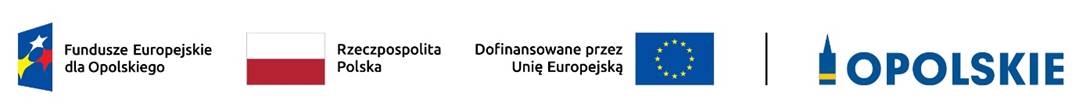 WZÓR - Koszty rzeczywiście poniesioneUMOWA O DOFINANSOWANIE PROJEKTU 
W RAMACH:PRIORYTETU 5 – Fundusze Europejskie wspierające opolski rynek pracy i edukacjęDZIAŁANIA 5.6 – Edukacja przedszkolnaPROGRAMU REGIONALNEGO FUNDUSZE EUROPEJSKIE DLA OPOLSKIEGO  2021-2027Nr umowy: ……Umowa o dofinansowanie Projektu: [tytuł projektu] w ramach programu regionalnego Fundusze Europejskie dla Opolskiego  2021-2027 współfinansowanego ze środków Europejskiego Funduszu Społecznego Plus, zawarta w ………………… [miejsce zawarcia umowy] w dniu ….................. pomiędzy: Województwem Opolskim z siedzibą przy ul. Piastowskiej 14, 45-082 Opole, NIP: 7543077565, REGON: 531412421, w imieniu którego występuje Wojewódzki Urząd Pracy w Opolu, z siedzibą przy ul. Głogowskiej 25c, 45- 315 Opole, NIP: 7542663278, REGON: 531655508, reprezentowany przez:……………………………..,zwany dalej „Instytucją Pośredniczącą”a.....................................................................................................[nazwa i adres Beneficjenta, NIP, a gdy posiada - również REGON, dla osób prawnych dodatkowo KRS], reprezentowanym przez:  ..............................................................……...............................................................działającym w imieniu własnym i na swoją rzecz oraz w imieniu i na rzecz Partnerów  .....................................................................................................[nazwa i adres Partnerów],zwaną/ym dalej „Beneficjentem”.Definicje§ 1. Ilekroć w umowie jest mowa o:„Beneficjencie” - oznacza to podmiot, o którym mowa w art. 2 pkt 9 Rozporządzenia ogólnego;„CST2021” - oznacza to Centralny system teleinformatyczny, o którym mowa w art. 2 pkt 29 ustawy wdrożeniowej, wykorzystywany w procesie rozliczania Projektu oraz komunikowania się z Instytucją Pośredniczącą;„danych osobowych” - oznacza to dane osobowe w rozumieniu rozporządzenia Parlamentu Europejskiego i Rady (UE) 2016/679 z dnia 27 kwietnia 2016 r. w sprawie ochrony osób fizycznych w związku z przetwarzaniem danych osobowych i w sprawie swobodnego przepływu takich danych oraz uchylenia dyrektywy 95/46/WE (ogólne rozporządzenie o ochronie danych);„dniach roboczych” - oznacza to dni z wyłączeniem sobót i dni ustawowo wolnych od pracy w rozumieniu ustawy z dnia 18 stycznia 1951 r. o dniach wolnych od pracy;„dofinansowaniu” - oznacza to płatności pochodzące z budżetu środków europejskich odpowiadające wkładowi z EFS+ oraz współfinansowanie pochodzące ze środków Budżetu Państwa, stanowiące bezzwrotną pomoc przeznaczoną na pokrycie wydatków kwalifikowalnych, ponoszonych w związku z realizacją Projektu w ramach Programu na podstawie Umowy; „dotacji celowej” - oznacza to środki pochodzące z budżetu państwa jako współfinansowanie wkładu krajowego, stanowiące uzupełnienie do środków europejskich, przekazywane przez Instytucję Pośredniczącą na rachunek bankowy Beneficjenta;„Działaniu” - oznacza to [nazwa i numer Działania] w ramach Programu;„Instytucji Pośredniczącej” - oznacza to Wojewódzki Urząd Pracy w Opolu;„Instytucji Zarządzającej” - oznacza to Zarząd Województwa Opolskiego;„FEO 2021-2027” - oznacza to program regionalny Fundusze Europejskie dla Opolskiego 2021-2027; „konflikcie interesów” - oznacza to sytuację wskazaną w at. 61 ust. 3 Rozporządzenia Parlamentu Europejskiego i Rady (UE, Euratom) 2018/1046 z dnia 18 lipca 2018 r. w sprawie zasad finansowych mających zastosowanie do budżetu ogólnego Unii, zmieniające rozporządzenia (UE) nr 1296/2013, (UE) nr 1301/2013, (UE) nr 1303/2013, (UE) nr 1304/2013, (UE) nr 1309/2013, (UE) nr 1316/2013, (UE) nr 223/2014 i (UE) nr 283/2014 oraz decyzję nr 541/2014/UE, a także uchylające rozporządzenie (UE, Euratom) nr 966/2012 (Dz. U. UE. L. z 2018 r. Nr 193, str. 1 z późn. zm.) zgodnie z którym: „Do celów ust. 1 konflikt  interesów istnieje wówczas, gdy bezstronne i obiektywne pełnienie funkcji podmiotu upoważnionego do działań finansowych lub innej osoby, o których mowa w ust. 1, jest zagrożone z uwagi na względy rodzinne, emocjonalne, sympatie polityczne lub związki z jakimkolwiek krajem, interes gospodarczy lub jakiekolwiek inne bezpośrednie lub pośrednie interesy osobiste”;„LSI 2021-2027” - oznacza to Lokalny System Informatyczny na lata 2021-2027;„okresie rozliczeniowym” - oznacza to okres …………, przy czym okres rozliczeniowy może podlegać zmianie, pod warunkiem akceptacji przez Beneficjenta i Instytucję Pośredniczącą, co nie wymaga formy aneksu do umowy;„nieprawidłowości” - oznacza to każde naruszenie mającego zastosowanie prawa, wynikające z działania lub zaniechania podmiotu gospodarczego, które ma lub może mieć szkodliwy wpływ na budżet Unii poprzez obciążenie go nieuzasadnionym wydatkiem; „Partnerze” - oznacza to podmiot w rozumieniu art. 39 ustawy wdrożeniowej, który jest wymieniony w zatwierdzonym wniosku o dofinansowanie projektu, realizujący wspólnie z beneficjentem (i ewentualnie innymi partnerami) projekt na warunkach określonych w umowie o dofinansowanie projektu i porozumieniu albo umowie o partnerstwie i wnoszący do projektu zasoby ludzkie, organizacyjne, techniczne lub finansowe, bez którego realizacja projektu nie byłaby możliwa;„personelu projektu” - oznacza to osoby zaangażowane do realizacji zadań lub czynności w ramach projektu na podstawie stosunku pracy i wolontariusze wykonujący świadczenia na zasadach określonych w ustawie z dnia 24 kwietnia 2003r. o działalności pożytku publicznego i o wolontariacie; personelem projektu jest również osoba fizyczna prowadząca działalność gospodarczą będąca beneficjentem oraz osoby z nią współpracujące w rozumieniu art. 8 ust. 11 ustawy z dnia 13 października 1998 r. o systemie ubezpieczeń społecznych;„Powierzającym” - oznacza to Marszałka Województwa Opolskiego dla zbioru „FEO 2021-2027” pełniącego rolę właściwego dla danego zbioru administratora danych osobowych;„Portalu Funduszy Europejskich” - oznacza to stronę internetową pod adresem: www.funduszeeuropejskie.gov.pl;„Programie” - oznacza to program regionalny Fundusze Europejskie dla Opolskiego  2021-2027 przyjęty 29 listopada 2022 r. decyzją wykonawczą Komisji nr CCI 2021PL16FFPR008;„Projekcie” - oznacza to projekt pt. [tytuł projektu] realizowany w ramach Działania określony we wniosku o dofinansowanie projektu nr .................., zwanym dalej „Wnioskiem”, który stanowi załącznik nr 1 do Umowy;„przetwarzaniu danych osobowych” - oznacza to przetwarzanie w rozumieniu art. 4 pkt 2 RODO, tj. operację lub zestaw operacji wykonywanych na danych osobowych lub zestawach danych osobowych w sposób zautomatyzowany lub niezautomatyzowany, taką jak zbieranie, utrwalanie, organizowanie, porządkowanie, przechowywanie, adaptowanie lub modyfikowanie, pobieranie, przeglądanie, wykorzystywanie, ujawnianie poprzez przesyłanie, rozpowszechnianie, lub innego rodzaju udostępnianie, dopasowanie lub łączenie, ograniczanie, usuwanie lub niszczenie, a zwłaszcza te, które wykonuje się w systemie informatycznym;  „Regulaminie wyboru projektów” - oznacza to Regulamin dotyczący postępowania konkurencyjnego nr…, gdzie zawarto szczegółowe informacje na temat w/w postępowania, w tym m.in. określono sposób wyboru projektów oraz wskazano informacje niezbędne podczas przygotowywania wniosków o dofinansowanie projektu w ramach programu regionalnego Fundusze Europejskie dla Opolskiego 2021-2027 Priorytet 5 –  Fundusze Europejskie wspierające opolski rynek pracy i edukację, Działania 5.6 – Edukacja przedszkolna; dostępny na stronie internetowej Instytucji Zarządzającej j oraz na portalu Funduszy Europejskich; „RODO” - oznacza to rozporządzenie Parlamentu Europejskiego i Rady (UE) 2016/679 z dnia 27 kwietnia 2016 r. w sprawie ochrony osób fizycznych w związku z przetwarzaniem danych osobowych i w sprawie swobodnego przepływu takich danych oraz uchylenia dyrektywy 95/46/WE (ogólne rozporządzenie o ochronie danych); „Rozporządzeniu ogólnym” - oznacza to rozporządzenie Parlamentu Europejskiego i Rady (UE) 2021/1060 z dnia 24 czerwca 2021 r. ustanawiające wspólne przepisy dotyczące Europejskiego Funduszu Rozwoju Regionalnego, Europejskiego Funduszu Społecznego Plus, Funduszu Spójności, Funduszu na rzecz Sprawiedliwej Transformacji i Europejskiego Funduszu Morskiego, Rybackiego i Akwakultury, a także przepisy finansowe na potrzeby tych funduszy oraz na potrzeby Funduszu Azylu, Migracji i Integracji, Funduszu Bezpieczeństwa Wewnętrznego i Instrumentu Wsparcia Finansowego na rzecz Zarządzania Granicami i Polityki Wizowej (Dz. Urz. UE L 231 z 30.06.2021, str. 159, z późn. zm.);„stronie internetowej Instytucji Zarządzającej” - oznacza to adres strony: www.funduszeue.opolskie.pl„uczestniku Projektu” - oznacza to uczestnika w rozumieniu Wytycznych dotyczących monitorowania postępu rzeczowego realizacji programów operacyjnych na lata 2021-2027, zwanych dalej „Wytycznymi dotyczącymi monitorowania”, zamieszczonych na Portalu Funduszy Europejskich; „Ufp” - oznacza to ustawę z dnia 27 sierpnia 2009 r. o finansach publicznych; „ustawie o ochronie danych osobowych” - oznacza to ustawę z dnia 10 maja 2018 r. o ochronie danych osobowych;„ustawie Pzp” - oznacza to ustawę z dnia 11 września 2019 r. - Prawo zamówień publicznych;„ustawie wdrożeniowej” - oznacza to ustawę z dnia 28 kwietnia 2022  r. o zasadach realizacji zadań finansowanych ze środków europejskich w perspektywie finansowej 2021–2027;„wydatkach kwalifikowalnych” - oznacza to wydatki kwalifikowalne zgodnie z Wytycznymi dotyczącymi kwalifikowalności wydatków na lata 2021-2027, zwanymi dalej „Wytycznymi dotyczącymi kwalifikowalności”, zamieszczonymi na Portalu Funduszy Europejskich;„Wytycznych dotyczące korekt” – oznacza to Wytyczne dotyczące sposobu korygowania nieprawidłowych wydatków na lata 2021-2027, zamieszczone na Portalu Funduszy Europejskich;Wytycznych dotyczących gromadzenia” - oznacza to Wytyczne dotyczące warunków gromadzenia i przekazywania danych w postaci elektronicznej na lata 2021-2027, zamieszczone na Portalu Funduszy Europejskich; „Wytycznych dotyczących kontroli” - oznacza to Wytyczne dotyczące kontroli realizacji programów polityki spójności na lata 2021–2027, zamieszczone na Portalu Funduszy Europejskich; „Wytycznych dotyczących kwalifikowalności” - oznacza to Wytyczne dotyczące kwalifikowalności wydatków na lata 2021-2027, zamieszczone na Portalu Funduszy Europejskich;„Wytycznych dotyczących monitorowania” - oznacza to Wytyczne dotyczące monitorowania postępu rzeczowego realizacji programów operacyjnych na lata 2021-2027, zamieszczone na Portalu Funduszy Europejskich;„Wytycznych dotyczących zasad równościowych” - oznacza to Wytyczne dotyczące realizacji zasad równościowych w ramach funduszy unijnych na lata 2021-2027, zamieszczone na Portalu Funduszy Europejskich;„zamówieniu” –  oznacza to zamówienie realizowane w ramach projektu, zgodnie z warunkami wynikającymi z ustawy z dnia 11 września 2019 r. ‒ Prawo zamówień publicznych albo z ustawy z dnia 21 października 2016 r. o umowie koncesji na roboty budowlane lub usługi, albo z umowy o dofinansowanie projektu.Przedmiot umowy§ 2.Na warunkach określonych w umowie, Instytucja Pośrednicząca przyznaje Beneficjentowi dofinansowanie na realizację Projektu, a Beneficjent wraz z Partnerami zobowiązuje/ą się do jego realizacji.Projekt będzie realizowany przez:  .................Łączna wysokość wydatków kwalifikowalnych Projektu wynosi …… zł (słownie: …) i obejmuje:dofinansowanie w kwocie …… zł (słownie …), z następujących źródeł:ze środków europejskich w kwocie … zł (słownie: …), co stanowi … % wydatków kwalifikowalnych Projektu,ze środków dotacji celowej w kwocie … zł (słownie: …);wkład własny w kwocie … zł (słownie …), z następujących źródeł:ze środków …… w kwocie … zł (słownie …),ze środków …… w kwocie … zł (słownie …).Beneficjent oraz Partnerzy nie mogą przeznaczać otrzymanego dofinansowania na cele inne niż związane z realizacją Projektu, w szczególności na tymczasowe finansowanie swojej podstawowej, pozaprojektowej działalności. W przypadku naruszenia zdania pierwszego, stosuje się § 16.W przypadku niewniesienia przez Beneficjenta i Partnerów wkładu własnego w kwocie, o której mowa w ust. 3 pkt 2, Instytucja Pośrednicząca  może obniżyć kwotę przyznanego dofinansowania proporcjonalnie do jej udziału w całkowitej wartości Projektu. Wkład własny, który zostanie rozliczony ponad wysokość wskazaną w ust. 3 pkt 2 może zostać uznany za niekwalifikowalny.Wydatki w ramach Projektu mogą obejmować koszt podatku od towarów i usług, zgodnie 
ze złożonym przez Beneficjenta i/ lub Partnerów oświadczeniem, stanowiącym załącznik nr 2 do umowy.Wydatki w ramach cross-financingu, o których mowa w Wytycznych dotyczących kwalifikowalności, nie mogą przekroczyć limitu kwotowego określonego we Wniosku. Podstawowe obowiązki Beneficjenta§ 3.W związku z realizacją Projektu Beneficjent oraz odpowiednio Partnerzy zobowiązują się w szczególności do:	osiągnięcia wskaźników produktu oraz rezultatu określonych we Wniosku;terminowej realizacji Projektu w oparciu o harmonogram określony we Wniosku;stosowania wytycznych, o których mowa w § 6;rozliczenia całości dofinansowania na zasadach opisanych w § 12;poddania się kontroli na zasadach opisanych w § 20;zbierania danych osobowych uczestników Projektu oraz podmiotów obejmowanych wsparciem zgodnie z zakresem określonym w załączniku nr 12 do umowy i na warunkach określonych w Wytycznych dotyczących monitorowania oraz  niezwłoczne wprowadzanie ich do CST2021;przetwarzania danych osobowych zgodnie z RODO;zachowania trwałości Projektu lub rezultatów, o ile tak przewiduje Wniosek;udzielania uczestnikom Projektu lub podmiotom objętym wsparciem pomocy publicznej lub pomocy de minimis w ramach Projektu i wykonywania obowiązków wynikających z przepisów powszechnie obowiązujących, w szczególności weryfikacji poziomu otrzymanej pomocy w Systemie Udostępniania Danych o Pomocy Publicznej przed udzieleniem pomocy de minimis;zobligowania uczestników Projektu, na etapie ich rekrutacji do Projektu, do przekazania informacji dotyczących ich sytuacji po zakończeniu udziału w Projekcie (do 4 tygodni od zakończenia udziału) zgodnie z zakresem danych określonych w Wytycznych dotyczących monitorowania (tzw. wspólne wskaźniki rezultatu bezpośredniego) oraz możliwości przyszłego udziału w badaniu ewaluacyjnym;przestrzegania zasad równościowych na wszystkich etapach wdrażania Projektu, w tym w szczególności w odniesieniu do uczestników projektów;realizacji działań informacyjnych i promocyjnych na zasadach opisanych w § 24;zapewnienia stosowania Wytycznych dotyczących unikania konfliktów interesów i zarządzania takimi konfliktami na podstawie rozporządzenia finansowego (Wytyczne Komisji Europejskiej – Zawiadomienie Komisji (2021/C 121/01)) w zakresie dotyczącym zapobiegania konfliktom interesów w odniesieniu do beneficjentów i wykonawców zamówień, w tym w szczególności: powstrzymania się od jakiejkolwiek działalności prowadzącej do konfliktu interesów oraz przeniesienia tych i innych odpowiednich obowiązków na osoby fizyczne, które mogą ich reprezentować lub podejmować decyzje w ich imieniu, na ich personel oraz osoby trzecie zaangażowane w wykonanie/realizację umowy, w tym podwykonawców;potwierdzenia kwalifikowalności uczestnika projektu lub podmiotu otrzymującego wsparcie bezpośrednio przed udzieleniem mu pierwszej formy wsparcia w ramach Projektu;udokumentowania kwalifikowalności uczestnika projektu lub podmiotu otrzymującego wsparcie zarówno na etapie weryfikacji wniosków o płatność jak i podczas kontroli na miejscu realizacji Projektu. W przypadku dokonania zmian w Projekcie, o których mowa w § 5, Beneficjent realizuje Projekt zgodnie z aktualnym Wnioskiem.Beneficjent zobowiązuje się niezwłocznie i pisemnie poinformować Instytucję Pośredniczącą o problemach w realizacji Projektu, w szczególności o zamiarze zaprzestania jego realizacji.Beneficjent zobowiązuje się sporządzić i przesłać do Instytucji Pośredniczącej za pośrednictwem CST2021 oraz zamieścić na stronie internetowej Projektu, o ile taka istnieje, szczegółowy harmonogram udzielania wsparcia w Projekcie co najmniej na 7 dni kalendarzowych przed rozpoczęciem udzielania wsparcia. Harmonogram ten powinien obejmować przynajmniej kolejne 30 dni kalendarzowe i zawierać co najmniej informację o rodzaju wsparcia oraz dokładną datę, godzinę, adres i formę realizacji wsparcia (stacjonarnie/zdalnie), dane prowadzącego oraz liczbę osób uczestniczących w danej formie wsparcia. W przypadku, gdy strona internetowa Projektu nie istnieje, Beneficjent przekazuje szczegółowy harmonogram udzielenia wsparcia Instytucji Pośredniczącej z wykorzystaniem CST2021 co najmniej na 7 dni kalendarzowych przed rozpoczęciem udzielania wsparcia. Informacje zawarte w harmonogramie powinny być na bieżąco aktualizowane w przypadku zaistnienia zmian. Beneficjent  zobowiązany jest niezwłocznie poinformować Instytucję Pośredniczącą o zmianie rachunku płatniczego, o którym mowa w § 10 ust. 4. Zmiana rachunku płatniczego wymaga zawarcia aneksu do Umowy. W ramach realizacji Projektu Beneficjent zobowiązany jest do spełnienia wszystkich bezwzględnych kryteriów wyboru Projektów: formalnych, merytorycznych-uniwersalnych, i merytorycznych szczegółowych, zawartych w załączniku do Regulaminu wyboru projektów.W przypadku zidentyfikowania przez Beneficjenta ryzyka nieosiągnięcia wskaźników, zobowiązany jest on niezwłocznie poinformować Instytucję Pośredniczącą i przedstawić stosowne wyjaśnienia.W przypadku zmian w zakresie rzeczowym Projektu, skutkujących nieosiągnięciem wskaźnika produktu i rezultatu, Instytucja Pośrednicząca dokona indywidualnej analizy powodów odchylenia, w wyniku czego może pomniejszyć wartość dofinansowania stosownie do niezrealizowanego zakresu rzeczowego stosując regułę proporcjonalności.Instytucja Pośrednicząca dokona indywidualnej analizy powodów nieosiągnięcia wskaźników, biorąc pod uwagę:zakres procentowy odchylenia wartości osiągniętej od wartości założonej,liczbę nieosiągniętych wskaźników,informację, w jaki sposób odchylenie wskaźnika/wskaźników wpływa na odchylenie wskaźnika/wskaźników ujętych w Programie,informację, czy wskaźnik/wskaźniki miał/miały wpływ na wybór Projektu do dofinansowania,wyjaśnienia Beneficjenta, w szczególności podejmowane przez niego działania naprawcze.W zależności od wyników indywidualnej analizy zmiany w realizacji założonych wartości docelowych wskaźników rezultatu i produktu związane mogą być z regułą proporcjonalności Projektu:osiągnięcie na poziomie minimum 80% - o stosowaniu reguły proporcjonalności decyduje Instytucja Pośrednicząca;osiągnięcie na poziomie poniżej 80% - stosuje się regułę proporcjonalności do poziomu odchylenia wskaźnika.Zgodnie z regułą proporcjonalności: w przypadku niespełnienia któregokolwiek kryterium, o którym mowa w ust. 6  Instytucja Pośrednicząca może uznać wszystkie lub odpowiednią część wydatków dotychczas rozliczonych w ramach Projektu za niekwalifikowalne, w przypadku nieosiągnięcia celu Projektu – Instytucja Pośrednicząca może uznać wszystkie lub odpowiednią część wydatków dotychczas rozliczonych w ramach Projektu za niekwalifikowalne. Wysokość wydatków niekwalifikowalnych uzależniona jest od stopnia niezrealizowania celu projektu. Wydatki niekwalifikowalne obejmują wydatki związane z tym zadaniem merytorycznym (zadaniami merytorycznymi), którego założenia nie zostały osiągnięte. Stopień nieosiągnięcia założeń projektu określany jest przez Instytucję Pośredniczącą,w przypadku wystąpienia siły wyższej Instytucja Pośrednicząca może podjąć decyzję o odstąpieniu od stosowania reguły  proporcjonalności. Reguła proporcjonalności weryfikowana jest przez Instytucję Pośredniczącą według stanu na zakończenie realizacji Projektu na etapie weryfikacji końcowego wniosku o płatność. Niewykonanie wskaźnika w Projekcie może stanowić przesłankę do stwierdzenia nieprawidłowości indywidualnej.Instytucja Pośrednicząca na każdym etapie realizacji Projektu oraz po jego zrealizowaniu w czasie do końca okresu przechowywania dokumentacji, wskazanym w § 19 ust. 2 ,ma prawo wezwać Beneficjenta do złożenia dokumentów potwierdzających treść składanych przez Beneficjenta oświadczeń. W przypadku niezłożenia przez Beneficjenta dokumentów, o których mowa w ust. 14  Instytucja Pośrednicząca może uznać wydatki za niekwalifikowane w sytuacji braku możliwości potwierdzenia prawdziwości okoliczności wskazanych przez Beneficjenta w treści oświadczenia.Okres realizacji Projektu§ 4.Okres realizacji Projektu jest zgodny z okresem wskazanym we Wniosku. Okres, o którym mowa w ust. 1, dotyczy realizacji zadań w ramach Projektu i jest równoznaczny z okresem kwalifikowalności wydatków w ramach Projektu, z zastrzeżeniem ust. 3. Beneficjent oraz Partnerzy ma/mają prawo do ponoszenia wydatków po okresie realizacji Projektu, jednak nie dłużej niż do 31 grudnia 2029 r., pod warunkiem, że wydatki te dotyczą okresu realizacji Projektu oraz zostaną uwzględnione w końcowym wniosku o płatność.Instytucja Pośrednicząca może wyrazić zgodę na zmianę okresu realizacji Projektu na pisemny uzasadniony wniosek Beneficjenta, złożony w terminie i na zasadach określonych w § 5 ust. 2. Dofinansowanie na realizację Projektu może być przeznaczone na sfinansowanie przedsięwzięć zrealizowanych w ramach Projektu przed zawarciem umowy, o ile wydatki zostaną uznane za kwalifikowalne zgodnie z Wytycznymi dotyczącymi kwalifikowalności oraz będą dotyczyć okresu realizacji Projektu. Poniesienie wydatków przed zawarciem Umowy jest dokonywane na ryzyko Beneficjenta. Zmiany w Projekcie§ 5.Beneficjent może dokonywać przesunięć w budżecie Projektu określonym we Wniosku o sumie kontrolnej: ……………………………… do 10% wartości środków w odniesieniu do zadania, z którego  są przesuwane środki, jak i do zadania, na które są przesuwane środki w  stosunku do zatwierdzonego Wniosku bez konieczności zachowania wymogu, o którym mowa w ust. 2. Przesunięcia, o których mowa w zdaniu pierwszym, nie mogą: zwiększać łącznej wysokości wydatków dotyczących cross-financingu;wpływać na wysokość i przeznaczenie pomocy publicznej przyznanej Beneficjentowi;dotyczyć kosztów pośrednich rozliczanych ryczałtowo.Beneficjent może dokonywać zmian w Projekcie, z zastrzeżeniem ust. 1, 3-5, pod warunkiem:zgłoszenia zmian Instytucji Pośredniczącej  w CST2021 za pośrednictwem Formularza wprowadzania zmian w Projekcie, stanowiącym załącznik nr 4 do umowy, nie później niż na 1 miesiąc przed planowanym zakończeniem realizacji Projektu iprzekazania w LSI 2021-2027 zaktualizowanego Wniosku orazuzyskania akceptacji Instytucji Pośredniczącej. Akceptacja, o której mowa w pkt. 3, jest dokonywana w CST2021 oraz LSI 2021-2027 w terminie 15 dni roboczych i nie wymaga formy aneksu do umowy. W przypadku konieczności dokonania korekty wniosku o dofinansowanie termin, o którym mowa, liczony jest od dnia złożenia korekty. W uzasadnionych sytuacjach Instytucja Pośrednicząca może rozpatrzeć zmiany złożone po terminie 1 miesiąca przed planowanym zakończeniem realizacji Projektu.Zmiana wartości Projektu skutkuje ponowną oceną kwalifikowalności podatku od towarów i usług, zgodnie z Wytycznymi dotyczącymi kwalifikowalności.Beneficjent ma możliwość zgłaszania zmian do Projektu wymagających aktualizacji wniosku nie częściej niż raz na kwartał. W przypadku złożenia Formularza zmian, o którym mowa w ust. 2 pkt 1, częściej niż jeden raz na kwartał, Instytucja Pośrednicząca może odstąpić od jego weryfikacji o czym informuje Beneficjenta przez system CST2021.W razie zmian w prawie krajowym lub unijnym wpływających na wysokość wydatków kwalifikowalnych w Projekcie strony mogą wnioskować o renegocjację budżetu Projektu.Beneficjent może dokonywać zmian w Projekcie jeśli zmiany nie wpłynęłyby na wynik oceny Projektu w sposób, który skutkowałby jego negatywną oceną. W sytuacji, gdy umowa dotycząca zabezpieczenia Projektu określa, że warunkiem ważności zabezpieczenia jest wyrażenie zgody podmiotu udzielającego zabezpieczenia na dokonanie zmian w Projekcie, Beneficjent zgłaszając zmianę do Instytucji Pośredniczącej jest zobowiązany złożyć oświadczenie tego podmiotu, w którym wyraża zgodę na zaproponowane zmiany.Wszelkie wydatki nieuwzględnione w ramach projektu, których poniesienie stało się konieczne po podpisaniu umowy, a których poniesienie jest niezbędne dla prawidłowego zrealizowania projektu, Beneficjent ma obowiązek zgłosić Instytucji Pośredniczącej. Instytucja Pośrednicząca może podjąć decyzję o wprowadzeniu tych wydatków do zapisów umowy. W uzasadnionych przypadkach Instytucja Pośrednicząca może podjąć decyzję o zwiększeniu dofinansowania projektu, o którym mowa w § 2 ust.3.W przypadku wyrażenia zgody na zwiększenie dofinansowania projektu, o którym mowa w ust. 8, Instytucja Pośrednicząca weźmie w szczególności pod uwagę:dostępność alokacji,harmonogram naborów wniosków o dofinansowanie dostępny na stronie Instytucji Pośredniczącej,zasadność zwiększenia dofinansowania,dotychczasową jakość realizacji i rozliczeń projektu w odniesieniu do wytycznych programowych,czy na Liście zawierającej informacje o projektach, które spełniły kryteria wyboru oraz uzyskały wymaganą liczbę punktów i zostały wybrane do dofinansowania w trybie konkursowym w ramach danego naboru, ujęto projekty, które uzyskały odpowiednią ilość punktów, ale nie otrzymały dofinansowania z uwagi na ograniczoną wartość alokacji.Stosowanie wytycznych§ 6. Beneficjent oświadcza w imieniu swoim i Partnerów, że zapoznał się z treścią zamieszczonych na Portalu Funduszy Europejskich [www.funduszeeuropejskie.gov.pl]:Wytycznych dotyczących monitorowania, Wytycznych dotyczących kwalifikowalności,Wytycznych dotyczących zasad równościowych, Wytycznych dotyczących gromadzenia,Wytycznych dotyczące korekt oraz zobowiązuje się do ich stosowania podczas realizacji Projektu, z uwzględnieniem ust. 3. Beneficjent oświadcza w imieniu swoim i Partnerów, że postępowania wszczęte w celu zawarcia umów w ramach Projektu oraz wydatki poniesione przed podpisaniem niniejszej Umowy a dotyczące realizacji Projektu zostały dokonane zgodnie z Wytycznymi dotyczącymi kwalifikowalności.Instytucja Pośrednicząca zobowiązuje się powiadomić Beneficjenta na stronie internetowej Instytucji Zarządzającej: www.funduszeue.opolskie.pl 
o wszelkich zmianach wytycznych, o których mowa w ust. 1, a Beneficjent zobowiązuje się do stosowania zmienionych wytycznych.Koszty pośrednie§ 7. Beneficjentowi przysługują koszty pośrednie na pokrycie kosztów administracyjnych związanych z techniczną obsługą realizacji Projektu, które rozlicza stawką ryczałtową w wysokości …… % wydatków bezpośrednich, zatwierdzonych jako wydatki kwalifikowalne w ramach wniosków o płatność, z zastrzeżeniem ust. 3.W celu prawidłowej realizacji Projektu, w ramach przyznanych we Wniosku kosztów pośrednich, Beneficjent zobowiązuje się zapewnić personel do obsługi Projektu posiadający kwalifikacje określone we Wniosku lub zaangażować do obsługi Projektu osoby bezpośrednio wskazane we Wniosku, w szczególności zapewnić koordynatora Projektu, zgodnie z opisem wskazanym we Wniosku. Beneficjent zobowiązuje się przekazać dane koordynatora Projektu do Instytucji Pośredniczącej w terminie … dni kalendarzowych od dnia zawarcia umowy, a w przypadku zmiany na stanowisku koordynatora Projektu, w terminie …. dni kalendarzowych od dnia wystąpienia zmiany.Instytucja Pośrednicząca uznaje za niekwalifikowalną część kosztów pośrednich podczas zatwierdzania wniosku o płatność, o którym mowa w § 13 ust. 7, w przypadku naruszenia przez Beneficjenta postanowień umowy w zakresie zarządzania projektem, w tym gdy nie dochował obowiązków w zakresie Standardu dostępności dla polityki spójności (Standard szkoleniowy), określonych w załączniku nr 2 do Wytycznych dotyczących zasad równościowych. Wysokość kosztów niekwalifikowalnych obliczana jest zgodnie z taryfikatorem stanowiącym załącznik nr 5 do umowy, z zastrzeżeniem ust. 4. Instytucja Pośrednicząca może odstąpić od uznania za niekwalifikowalną części kosztów pośrednich jeżeli Beneficjent wykaże, że naruszenie umowy wynika z okoliczności od niego niezależnych, tj. takich, których następstw nie można było uniknąć mimo zachowania należytej staranności.W przypadku zwiększenia wartości projektu, które skutkuje zmniejszeniem wysokości procentu stawki ryczałtowej kosztów pośrednich Beneficjent zobowiązany jest do zwrotu odpowiedniej części kosztów pośrednich zatwierdzonych przez Instytucję Pośredniczącą w ramach wcześniej złożonych wniosków o płatność, bez odsetek. Przedmiotowego zwrotu należy dokonać w ciągu 14 dni od dnia podpisania aneksu, dotyczącego zmiany procentowej stawki kosztów pośrednich. W przypadku braku zwrotu zastosowanie mają zapisy § 16.Zasady odpowiedzialności§ 8.Instytucja Pośrednicząca  nie ponosi odpowiedzialności wobec osób trzecich za szkody powstałe w związku z realizacją Projektu. Instytucja Pośrednicząca nie ponosi odpowiedzialności za działania lub zaniechania Beneficjenta wobec Partnera/ów oraz Partnera/ów wobec Beneficjenta.Umowa o partnerstwie określa odpowiedzialność Beneficjenta oraz Partnerów wobec osób trzecich za działania wynikające z niniejszej Umowy.Wyodrębniona ewidencja§ 9.Beneficjent zobowiązuje się do prowadzenia wyodrębnionej ewidencji wydatków Projektu w sposób przejrzysty, tak aby możliwa była identyfikacja poszczególnych operacji związanych z Projektem, z wyłączeniem kosztów pośrednich, o których mowa w § 7.Beneficjent zobowiązuje się do takiego opisywania dokumentacji księgowej Projektu, o której mowa w ust. 1, aby widoczny był związek danego wydatku z Projektem.Obowiązki, o których mowa w ust. 1 i 2, dotyczą każdego z Partnerów, w zakresie tej części Projektu, za której realizację odpowiada dany Partner.Ogólne zasady wypłaty dofinansowania§ 10. Dofinansowanie, o którym mowa w § 2 ust. 3 pkt 1, jest wypłacane w formie zaliczki w wysokości określonej w harmonogramie płatności stanowiącym załącznik nr 6 do Umowy, z zastrzeżeniem ust. 3 i § 11. Pierwsza transza zaliczki wypłacana jest w kwocie nie przekraczającej 25% wartości dofinansowania Projektu. Wysokość kolejnych transz dofinansowania powinna odpowiadać faktycznym wydatkom, zgodnym z postępem rzeczowym i finansowym Projektu. W szczególnie uzasadnionych przypadkach dofinansowanie może być wypłacane jako zwrot wydatków poniesionych przez Beneficjenta lub Partnerów.Beneficjent sporządza harmonogram płatności, o którym mowa w ust. 1, w uzgodnieniu 
z Instytucją Pośredniczącą i przekazuje za pośrednictwem CST2021, chyba że z przyczyn technicznych nie jest to możliwe. W takim przypadku stosuje się § 18 ust. 8, przy czym formularz wersji pisemnej harmonogramu płatności jest zgodny z załącznikiem nr 6 do umowy.Harmonogram płatności, o którym mowa w ust. 1, może podlegać aktualizacji. Aktualizacja ta jest skuteczna, pod warunkiem akceptacji przez Instytucję Pośredniczącą i nie wymaga formy aneksu do umowy. Instytucja Pośrednicząca akceptuje lub odrzuca zmianę harmonogramu płatności w CST2021 w terminie 10 dni roboczych od jej otrzymania. Harmonogram może podlegać aktualizacji nie później niż przed terminem zakończenia okresu rozliczeniowego, którego dotyczy.Transze dofinansowania są przekazywane na wyodrębniony dla Projektu rachunek płatniczy Beneficjenta nr ………………………………………………………………….. .Beneficjent przekazuje Partnerom odpowiednią część dofinansowania na pokrycie ich wydatków, zgodnie z umową o partnerstwie. Wszystkie płatności dokonywane w związku z realizacją niniejszej umowy, pomiędzy Beneficjentem a Partnerem bądź pomiędzy Partnerami, powinny być dokonywane za pośrednictwem rachunku płatniczego, o którym mowa w ust. 4, pod rygorem możliwości uznania poniesionych wydatków za niekwalifikowalne.Odsetki bankowe od przekazanych Beneficjentowi transz dofinansowania podlegają zwrotowi, o ile przepisy odrębne nie stanowią inaczej, w terminie 10 dni roboczych po zakończeniu okresu rozliczeniowego, a w przypadku ostatniego okresu rozliczeniowego w terminie 30 dni kalendarzowych od dnia zakończenia okresu realizacji Projektu. W tytule przelewu Beneficjent wskazuje numer umowy o dofinansowanie oraz tytuł zwrotu.W przypadku realizowania Projektu przez Beneficjenta działającego w formie partnerstwa, kwestie zwrotu odsetek bankowych naliczonych na rachunkach projektowych Partnera/Partnerów reguluje umowa o partnerstwie.Warunki wypłaty transz dofinansowania§ 11.Strony ustalają następujące warunki przekazania transz dofinansowania, z zastrzeżeniem 
ust. 2-4:pierwsza transza dofinansowania jest przekazywana w wysokości określonej we wniosku o płatność, pod warunkiem wniesienia zabezpieczenia, o którym mowa w § 17;kolejne transze dofinansowania są przekazywane po:złożeniu wniosku o płatność i zweryfikowaniu, że złożony wniosek o płatność potwierdza wydatkowanie co najmniej 70% łącznej kwoty otrzymanych transz dofinansowania otrzymanych na dzień zatwierdzania wniosku lub odsyłania wniosku do poprawy (w przypadku odesłania wniosku do poprawy wydatki w wysokości 70 % nie  wymagają składania przez beneficjenta dalszych wyjaśnień)  orazzatwierdzeniu przez Instytucję Pośredniczącą wniosków o płatność złożonych za wcześniejsze okresy rozliczeniowe niż wniosek, o którym mowa w lit. a, zgodnie z § 13 ust. 7.Transze dofinansowania są przekazywane w terminie płatności, o którym mowa w § 2 pkt 5 rozporządzenia Ministra Finansów z dnia 21 grudnia 2012 r.  w sprawie płatności w ramach programów finansowanych z udziałem środków europejskich oraz przekazywania informacji dotyczących tych płatności, przy czym Instytucja Pośrednicząca zobowiązuje się do przekazania Bankowi Gospodarstwa Krajowego zlecenia płatności w terminie do 7 dni roboczych od dnia zatwierdzenia wniosku o płatność, o którym mowa w ust. 1 pkt 1 lub dnia zweryfikowania wniosku o płatność, o którym mowa w ust. 1 pkt 2 lit. a.Jednocześnie Instytucja Pośrednicząca zobowiązuje się do przekazania środków dotacji celowej, o których mowa w § 2 ust. 3 pkt 1 litera b na rachunek bankowy Beneficjenta na podstawie dyspozycji  przelewu środków z rachunku bankowego Instytucji Pośredniczącej. Warunkiem przekazania Beneficjentowi transz dofinansowania jest:dostępność środków europejskich w limicie określonym przez Ministra Funduszy i Polityki Regionalnej,dostępność środków dotacji celowej na rachunku Instytucji Pośredniczącej.W przypadku niemożliwości dokonania wypłaty transzy dofinansowania spowodowanej okresowym brakiem środków, o których mowa w § 2 ust. 3 pkt 1, Beneficjent ma prawo renegocjować harmonogram realizacji projektu i harmonogram płatności, o których mowa odpowiednio w § 3 ust. 1 pkt 2 i § 10 ust. 1.Instytucja Pośrednicząca może zawiesić wypłatę transzy dofinansowania, w przypadkach określonych w § 27. Instytucja Pośrednicząca informuje Beneficjenta, z wykorzystaniem CST2021 lub pisemnie, jeżeli z powodów technicznych nie będzie to możliwe za pośrednictwem CST2021, o zawieszeniu wypłaty transzy dofinansowania i jego przyczynach.Instytucja Pośrednicząca nie ponosi odpowiedzialności za szkody wyrządzone wskutek zawieszenia płatności spowodowanych okolicznościami, o których mowa w ust. 6.Rozliczanie Projektu§ 12.Beneficjent składa pierwszy wniosek o płatność, będący podstawą wypłaty pierwszej transzy dofinansowania w terminie do 10 dni roboczych od dnia zawarcia umowy.Beneficjent składa kolejne wnioski o płatność za okresy rozliczeniowe, zgodnie z harmonogramem płatności w terminie do 10 dni roboczych od zakończenia okresu rozliczeniowego, a końcowy wniosek o płatność w terminie do 30 dni kalendarzowych od dnia zakończenia okresu realizacji Projektu.Beneficjent zobowiązuje się do wykazania i opisania we wnioskach o płatność, które z działań zaplanowanych we Wniosku zostały już zrealizowane oraz w jaki sposób ich realizacja wpłynęła na sytuację osób z niepełnosprawnościami, a także na równość kobiet i mężczyzn lub innych grup wskazanych we Wniosku. Obowiązek opisania tych działań powstaje wówczas, gdy opisywany we wniosku o płatność postęp rzeczowy i rozliczane w nim wydatki dotyczą działań, przy realizacji których powinny być stosowane zasada równości kobiet i mężczyzn oraz zasada równości szans i niedyskryminacji – zgodnie z Wnioskiem. W przypadku niezłożenia wniosku o płatność na kwotę wydatków kwalifikowalnych wynikającą z harmonogramu płatności w terminie 14 dni kalendarzowych od dnia upływu terminu, o którym mowa w ust. 2 od środków pozostałych do rozliczenia, przekazanych w ramach zaliczki, Instytucja Pośrednicząca nalicza odsetki w wysokości określonej jak dla zaległości podatkowych, liczone od dnia przekazania środków do dnia złożenia wniosku o płatność lub do dnia zwrócenia niewykorzystanej części zaliczki. W przypadku, o którym mowa w ust. 4, Instytucja Pośrednicząca wzywa Beneficjenta do zapłaty odsetek w terminie 14 dni kalendarzowych od dnia doręczenia wezwania. W przypadku braku zwrotu odsetek w terminie, stosuje się przepisy art. 189 ust. 3b-3c i art. 189 ust. 3e Ufp.W przypadku, gdy Wniosek przewiduje trwałość Projektu lub rezultatów, Beneficjent po okresie realizacji Projektu jest zobowiązany do przedkładania do Instytucji Pośredniczącej dokumentów potwierdzających zachowanie trwałości Projektu lub rezultatów. Zakres ww. dokumentów, częstotliwość ich przedkładania oraz termin ich przekazywania do Instytucji Pośredniczącej zostaną przez nią określone nie później niż na miesiąc przed zakończeniem realizacji Projektu. Beneficjent przedkłada wniosek o płatność oraz dokumenty niezbędne do rozliczenia Projektu za pośrednictwem CST2021, chyba że z przyczyn technicznych nie jest to możliwe. W takim przypadku stosuje się § 18 ust. 8.Beneficjent zobowiązuje się ująć każdy wydatek kwalifikowalny we wniosku o płatność przekazywanym do Instytucji Pośredniczącej w terminie do 3 miesięcy od dnia jego poniesienia.Beneficjent jest zobowiązany do rozliczenia całości otrzymanego dofinansowania w końcowym wniosku o płatność. W przypadku, gdy z rozliczenia wynika, że dofinansowanie nie zostało w całości wykorzystane na wydatki kwalifikowalne, Beneficjent zwraca tę część dofinansowania, na rachunek bankowy wskazany przez Instytucję Pośredniczącą, w terminie 30 dni kalendarzowych od dnia zakończenia okresu realizacji Projektu. W przypadku niedokonania zwrotu dofinansowania w części ze środków europejskich, zgodnie z ust. 9, stosuje się § 16. W przypadku niedokonania zwrotu w części z dotacji celowej, zgodnie z ust. 9, Instytucja Pośrednicząca wydaje decyzje o zwrocie środków na podstawie art. 169 ust. 6 ustawy z dnia 27 sierpnia 2009 r. o finansach publicznych, zwanej dalej „Ufp”.Weryfikacja wniosku o płatność§ 13.Instytucja Pośrednicząca w terminie 5 dni roboczych od dnia otrzymania wniosku o płatność dokonuje wyboru próby dokumentów do weryfikacji w oparciu o metodologię doboru próby, do których złożenia zobowiązany będzie Beneficjent lub przekazuje do Beneficjenta informację o konieczności złożenia całości dokumentów celem dokonania kompleksowej weryfikacji wniosku o płatność. W celu potwierdzenia prawidłowości i kwalifikowalności poniesionych wydatków, w związku z podejrzeniem wystąpienia nadużycia finansowego lub złożenia przez beneficjenta niewystarczających wyjaśnień, Instytucja Pośrednicząca może zwrócić się o złożenie wyjaśnień do innych niż Beneficjent podmiotów lub osób zaangażowanych w realizację Projektu, w tym uczestników Projektu, grantobiorców, ostatecznych odbiorców, wykonawców lub podwykonawców. Podmioty te lub osoby są obowiązane udzielić wyjaśnień lub udostępnić Instytucji Pośredniczącej dokumenty dotyczące realizacji Projektu.Instytucja Pośrednicząca dokonuje weryfikacji  pierwszego wniosku o płatność (tzw. zaliczkowego) w terminie 18 dni roboczych od dnia następującego po dniu otrzymania wniosku o płatność.Instytucja Pośrednicząca dokonuje weryfikacji wniosku o płatność Projektu w terminie 33 dni roboczych od dnia następującego po dniu otrzymania dokumentów z wyboru próby lub otrzymania wniosku, w którym nie rozliczono żadnych wydatków, przy czym termin ten dotyczy każdej złożonej przez Beneficjenta wersji wniosku o płatność. W przypadku nieprzedłożenia dokumentów lub złożenia dokumentów niekompletnych zgodnie z ust. 1 wydatki dotyczące tych dokumentów mogą zostać uznane za nieprawidłowość.W przypadku, gdy Beneficjent złoży kolejny wniosek o płatność, przed zatwierdzeniem  poprzedniego wniosku o płatność, weryfikacja tego wniosku o płatność jest wstrzymywana do czasu zatwierdzenia poprzedniego wniosku o płatność. W takim przypadku termin weryfikacji wniosku o płatność rozpocznie się od dnia następującego po dniu zatwierdzenia poprzedniego wniosku o płatność. W przypadku gdy: w ramach Projektu jest dokonywana kontrola na miejscu i został złożony końcowy wniosek o płatność,lubInstytucja Pośrednicząca zleciła kontrolę doraźną na miejscu w związku ze złożonym wnioskiem o płatność,lubw ramach prowadzonych czynności kontrolnych (innych niż weryfikacja wniosku o płatność) istnieje podejrzenie stwierdzenia wydatków niekwalifikowalnych w danym wniosku o płatność bieg terminów weryfikacji, o których mowa w ust. 3, w stosunku do ww. wniosków o płatność, ulega zawieszeniu do dnia przekazania przez Beneficjenta do Instytucji Pośredniczącej informacji o wykonaniu lub zaniechaniu wykonania zaleceń pokontrolnych, chyba że wyniki kontroli nie wskazują na wystąpienie wydatków niekwalifikowalnych w Projekcie lub nie mają wpływu na rozliczenie końcowe Projektu.Beneficjent zobowiązuje się do przedstawienia na każde wezwanie Instytucji Pośredniczącej dokumentów dotyczących Projektu. Instytucja Pośrednicząca może także dokonać uzupełnienia lub poprawienia wniosku o płatność w zakresie oczywistych omyłek, o czym informuje Beneficjenta lub wzywa Beneficjenta do poprawienia lub uzupełnienia wniosku o płatność lub złożenia dodatkowych wyjaśnień w wyznaczonym terminie. Beneficjent zobowiązuje się do usunięcia błędów, złożenia wyjaśnień lub złożenia dokumentów dotyczących Projektu w wyznaczonym przez Instytucję Pośredniczącą terminie, jednak nie krótszym niż 5 dni roboczych.Instytucja Pośrednicząca, po pozytywnym zweryfikowaniu wniosku o płatność, przekazuje Beneficjentowi w terminie, o którym mowa w ust. 2 i 3, informację o wyniku weryfikacji wniosku o płatność, przy czym informacja o zatwierdzeniu całości lub części wniosku o płatność powinna zawierać: kwotę wydatków, które zostały uznane za niekwalifikowalne wraz z uzasadnieniem oraz wezwaniem do ich zwrotu na rachunek płatniczy wskazany przez Instytucję Pośredniczącą;zatwierdzoną kwotę rozliczenia kwoty dofinansowania oraz wkładu własnego wynikającą z pomniejszenia kwoty wydatków rozliczanych we wniosku o płatność o wydatki niekwalifikowalne, o których mowa w pkt 1.W przypadku konieczności potwierdzenia przez Instytucję Pośredniczącą, po zawarciu umowy, że Beneficjent spełnia kryteria wyboru projektów właściwe dla naboru, w ramach którego Projekt został wybrany do dofinansowania, przed zatwierdzeniem wniosku o płatność końcową Instytucja Pośrednicząca może wezwać Beneficjenta do przedłożenia stosownych dokumentów, o ile nie ma dostępu do tych dokumentów, w celu weryfikacji spełnienia tych kryteriów. Warunkiem zatwierdzenia wniosku o płatność końcową jest potwierdzenie przez Instytucję Pośredniczącą spełnienia tych kryteriów. W sytuacji, gdy Instytucja Pośrednicząca stwierdzi, że kryterium nie zostało przez Beneficjenta spełnione, może uznać wszystkie lub część wydatków w ramach Projektu za niekwalifikowalne, jako niespełniające warunków wynikających z regulaminu wyboru projektów. W przypadku uznania przez Instytucję Pośredniczącą części lub wszystkich wydatków w ramach Projektu za niekwalifikowalne, do tych wydatków zastosowanie mają zapisy § 16.Instytucja Pośrednicząca, w celu potwierdzenia prawidłowości i kwalifikowalności poniesionych wydatków, w związku z podejrzeniem wystąpienia nadużycia finansowego lub złożenia przez Beneficjenta niewystarczających wyjaśnień, może zwrócić się o złożenie wyjaśnień do innych niż Beneficjent podmiotów lub osób zaangażowanych w realizację Projektu, w tym uczestników projektu, grantobiorców, ostatecznych odbiorców, wykonawców lub podwykonawców. Te podmioty lub te osoby są obowiązane udzielić wyjaśnień lub udostępnić instytucji kontrolującej dokumenty dotyczące realizacji Projektu.Nieprawidłowości stwierdzone w toku weryfikacji wniosków o płatność§ 14.Beneficjent ma prawo wnieść w terminie 14 dni kalendarzowych od dnia otrzymania informacji, o której mowa w § 13 ust. 9 pkt 1 zastrzeżenia do ustaleń Instytucji Pośredniczącej  w zakresie wydatków niekwalifikowalnych. Termin, o którym mowa w ust. 1, może być przedłużony przez Instytucję Pośredniczącą  na czas oznaczony, na wniosek Beneficjenta, złożony przed upływem terminu zgłoszenia zastrzeżeń. Instytucja Pośrednicząca  ma prawo poprawienia w informacji o wynikach weryfikacji, w każdym czasie, z urzędu lub na wniosek Beneficjenta, oczywistych omyłek. Informację o zakresie tych poprawek przekazuje się bez zbędnej zwłoki Beneficjentowi.Instytucja Pośrednicząca  rozpatruje zastrzeżenia do informacji o wynikach weryfikacji w terminie nie dłuższym niż 14 dni kalendarzowych, licząc od dnia otrzymania tych zastrzeżeń. Podjęcie przez Instytucję Pośredniczącą, w trakcie rozpatrywania zastrzeżeń, czynności lub działań, o których mowa w ust. 6, przerywa bieg tego terminu.Zastrzeżenia, o których mowa w ust. 1, mogą zostać w każdym czasie wycofane. Zastrzeżenia, które zostały wycofane, Instytucja Pośrednicząca pozostawia bez rozpatrzenia.W trakcie rozpatrywania zastrzeżeń Instytucja Pośrednicząca ma prawo przeprowadzić dodatkowe czynności kontrolne lub żądać przedstawienia dokumentów lub złożenia dodatkowych wyjaśnień.Instytucja Pośrednicząca, po rozpatrzeniu zastrzeżeń, sporządza i przekazuje Beneficjentowi w terminie nie dłuższym niż 10 dni kalendarzowych ostateczną informację o wynikach weryfikacji lub pisemne stanowisko wobec zgłoszonych zastrzeżeń wraz z uzasadnieniem odmowy skorygowania ustaleń. Instytucja Pośrednicząca  w razie potrzeby uzupełnia informację o wynikach weryfikacji o wezwanie do zwrotu środków przez Beneficjenta.Beneficjentowi nie przysługuje prawo do złożenia zastrzeżeń do ostatecznej informacji o wynikach weryfikacji oraz do pisemnego stanowiska wobec zgłoszonych zastrzeżeń.W przypadku gdy Beneficjent nie zastosuje się do zaleceń Instytucji Pośredniczącej  dotyczących sposobu skorygowania wydatków niekwalifikowalnych, stosowane będą postanowienia § 16.Nieprawidłowości stwierdzone po zatwierdzeniu wniosku o płatność§ 15.W przypadku stwierdzenia w Projekcie nieprawidłowości, o której mowa w art. 2 pkt 31 Rozporządzenia ogólnego, dotyczącej zatwierdzonych wniosków o płatność, wartość Projektu, o której mowa w § 2 ust. 3, ulega pomniejszeniu o kwotę nieprawidłowości. Pomniejszeniu ulega także wartość dofinansowania, o której mowa w § 2 ust. 3 pkt 1 oraz wartość wkładu własnego, o którym mowa w § 2 ust. 3 pkt 2, w części w jakiej nieprawidłowość została sfinansowana z tych środków. Zmiany, o których mowa powyżej, nie wymagają formy aneksu do umowy. Do zwrotu nieprawidłowości, o której mowa w ust. 1, stosuje się postanowienia § 16. Zwrot środków§ 16.Jeżeli na podstawie wniosków o płatność lub czynności kontrolnych uprawnionych organów zostanie stwierdzone, że dofinansowanie jest:wykorzystane niezgodnie z przeznaczeniem,wykorzystane z naruszeniem procedur, o których mowa w art. 184 Ufp,pobrane nienależnie lub w nadmiernej wysokościInstytucja Pośrednicząca wzywa Beneficjenta do zwrotu całości lub części dofinansowania wraz z odsetkami w wysokości określonej jak dla zaległości podatkowych liczonymi od daty przekazania Beneficjentowi ostatniej transzy przed poniesieniem wydatków, które zostały uznane za nieprawidłowości do dnia obciążenia rachunku bankowego Beneficjenta kwotą zwrotu. W przypadku zaangażowania do realizacji Projektu środków własnych Beneficjenta, odsetki naliczane są od dnia transzy przekazanej po poniesieniu wydatku, który został uznany za nieprawidłowość.Beneficjent zwraca środki, o których mowa w ust. 1, wraz z odsetkami, na pisemne wezwanie Instytucji Pośredniczącej, w terminie 14 dni kalendarzowych od dnia doręczenia wezwania do zapłaty, na rachunek bankowy wskazany przez Instytucję Pośredniczącą  w tym wezwaniu. Beneficjent dokonuje również zwrotu na rachunek bankowy wskazany przez Instytucję Pośredniczącą kwot korekt wydatków kwalifikowalnych (wydatków niekwalifikowalnych niestanowiących nieprawidłowości, dotyczących zatwierdzonych wniosków o płatność) oraz innych kwot wydatków niekwalifikowalnych.Beneficjent dokonuje opisu przelewu zwracanych środków, o których mowa w ust. 1, poprzez wskazanie:numeru Projektu,informacji o kwocie głównej i kwocie odsetek,tytułu zwrotu (a w przypadku dokonania zwrotu środków na podstawie decyzji, o której mowa w art. 207 ustawy o finansach, także numeru decyzji),roku, w którym zostały przekazane środki, których dotyczy zwrot,klasyfikacji budżetowej.W przypadku niedokonania przez Beneficjenta zwrotu środków zgodnie z ust. 2 Instytucja Pośrednicząca, po przeprowadzeniu postępowania określonego przepisami ustawy z dnia 14 czerwca 1960 r. - Kodeks postępowania administracyjnego wydaje decyzję, o której mowa w art. 207 ust. 9 Ufp. Od decyzji Beneficjentowi przysługuje odwołanie do Instytucji Zarządzającej programem regionalnym Fundusze Europejskie dla Opolskiego 2021-2027.Decyzji, o której mowa w ust. 5, nie wydaje się, jeżeli Beneficjent dokonał zwrotu środków przed jej wydaniem.W przypadku braku zwrotu środków w terminie 14 dni kalendarzowych od dnia upływu terminu zwrotu określonego w ostatecznej decyzji, o której mowa w ust. 5, Beneficjent zostaje wykluczony z możliwości otrzymania środków zgodnie z art. 207 ust. 4 pkt 3 Ufp, z zastrzeżeniem art. 207 ust. 7 Ufp.Beneficjent zobowiązuje się do pokrycia, w uzasadnionej wysokości, poniesionych przez Instytucję Pośredniczącą kosztów odzyskiwania kwot, o których mowa w ust. 1.Wszelkich zwrotów środków związanych z realizowanym Projektem Beneficjent dokonuje na rachunek bankowy wskazany przez Instytucję Pośredniczącą: …..[należy wskazać nr rachunku bankowego]. Zabezpieczenie prawidłowej realizacji Projektu§ 17.	Zabezpieczeniem prawidłowej realizacji umowy jest składany przez Beneficjenta, nie później niż w terminie …… weksel in blanco wraz z podpisaną deklaracją wekslową.Zwrot dokumentu stanowiącego zabezpieczenie umowy następuje na wniosek Beneficjenta po ostatecznym rozliczeniu umowy, tj. po zatwierdzeniu końcowego wniosku o płatność w Projekcie oraz – jeśli dotyczy – zwrocie środków niewykorzystanych przez Beneficjenta, z zastrzeżeniem ust. 3 i 4.W przypadku wszczęcia postępowania administracyjnego w celu wydania decyzji o zwrocie środków na podstawie Ufp lub postępowania sądowo-administracyjnego w wyniku zaskarżenia takiej decyzji, lub w przypadku prowadzenia egzekucji administracyjnej zwrot dokumentu stanowiącego zabezpieczenie umowy następuje po zakończeniu postępowania i, jeśli takie było jego ustalenie, odzyskaniu środków.W przypadku gdy Wniosek przewiduje trwałość Projektu lub rezultatów, zwrot dokumentu stanowiącego zabezpieczenie umowy następuje na wniosek Beneficjenta po upływie okresu trwałości. W przypadku gdy zabezpieczenie umowy ustanowione zostało na warunkach określonych w § 5 ust. 3 rozporządzenia Ministra Funduszy i Polityki Regionalnej z dnia 21 września 2022 r. w sprawie zaliczek w ramach programów finansowanych z udziałem środków europejskich, po całkowitym rozliczeniu Projektu Beneficjent może wnioskować do Instytucji Pośredniczącej o zmianę zabezpieczenia na weksel in blanco wraz z deklaracją wekslową. Zasady wykorzystywania CST2021§ 18.Beneficjent zobowiązuje się do wykorzystywania CST2021 w procesie rozliczania Projektu oraz komunikowania się z Instytucją Pośredniczącą. Wykorzystanie CST2021 obejmuje co najmniej przesyłanie:wniosków o płatność;dokumentów potwierdzających kwalifikowalność wydatków ponoszonych w ramach Projektu i wykazywanych we wnioskach o płatność;danych uczestników Projektu i podmiotów otrzymujących wsparcie;harmonogramu płatności;informacji o zamówieniach publicznych o wartości równej lub wyższej niż progi unijne w rozumieniu art. 3 ustawy Pzp;innych dokumentów związanych z realizacją Projektu, w tym niezbędnych do przeprowadzenia kontroli Projektu oraz wymiany dokumentacji pokontrolnej.Przekazanie drogą elektroniczną dokumentów, o których mowa w pkt 2, 3, 5 i 6, nie zdejmuje z Beneficjenta i Partnerów obowiązku przechowywania oryginałów dokumentów i ich udostępniania podczas kontroli na miejscu.Beneficjent i Instytucja Pośrednicząca uznają za prawnie wiążące przyjęte w umowie rozwiązania stosowane w zakresie komunikacji i wymiany danych w CST2021, bez możliwości kwestionowania skutków ich stosowania. Wszelkie działania w CST2021 osób uprawnionych, o których mowa w ust. 3 są traktowane w sensie prawnym jako działanie Beneficjenta/Partnerów.Beneficjent/Partnerzy wyznacza/ją  osoby uprawnione do wykonywania w CST2021 w jego/ich imieniu czynności związanych z realizacją Projektu oraz osoby, które w jego imieniu będą zarządzać uprawnieniami użytkowników CST2021 po stronie Beneficjenta/Partnerów. Zgłoszenie osób zarządzających uprawnieniami użytkowników odbywa się w oparciu o procedurę stanowiącą załącznik nr 4 do Wytycznych dotyczących gromadzenia. Wniosek o dodanie osoby zarządzającej projektem stanowi załącznik nr 7 do Umowy a jego zmiana nie wymaga aneksowania umowy.Beneficjent rozlicza projekt w CST2021 zgodnie z zadeklarowanym przed podpisaniem umowy o dofinansowanie sposobem, tj. „projekt partnerski” albo „projekt realizowany w formule partnerskiej”.Beneficjent zapewnia, że osoby, o których mowa w ust. 3, wykorzystują certyfikat niekwalifikowany generowany przez CST2021 (jako kod autoryzacyjny przesyłany na adres email danej osoby uprawnionej) lub kwalifikowany podpis elektroniczny w ramach uwierzytelniania czynności dokonywanych w ramach CST2021.Beneficjent zapewnia, że osoby, o których mowa w ust. 3, przestrzegają regulaminu bezpieczeństwa informacji przetwarzanych w CST2021 oraz aktualnej wersji Instrukcji Użytkownika zewnętrznego udostępnionej przez Instytucję Pośredniczącą.Beneficjent zobowiązuje się do każdorazowego informowania Instytucji Pośredniczącej 
o nieautoryzowanym dostępie do danych Beneficjenta w CST2021.W przypadku niedostępności CST2021 Beneficjent zgłasza Instytucji Pośredniczącej zaistniały problem na adres e-mail ………………………………. W przypadku potwierdzenia awarii CST2021 przez pracownika Instytucji Pośredniczącej proces rozliczania Projektu oraz komunikowania się z Instytucją Pośredniczącą odbywa się drogą pisemną. Wszelka korespondencja papierowa, aby została uznana za wiążącą, musi zostać podpisana przez osoby uprawnione do składania oświadczeń w imieniu Beneficjenta. O usunięciu awarii CST2021 Instytucja Pośrednicząca informuje Beneficjenta na adresy e-mail osób uprawnionych wskazanych w załączniku nr 7 do umowy, Beneficjent zaś zobowiązuje się uzupełnić dane w CST2021 w zakresie dokumentów przekazanych drogą pisemną w terminie 5 dni roboczych od otrzymania tej informacji. Beneficjent zobowiązuje się do wprowadzania do CST2021 danych dotyczących angażowania personelu Projektu zgodnie z zakresem określonym w Wytycznych dotyczących gromadzenia pod rygorem uznania związanych z tym wydatków za niekwalifikowalne.Przedmiotem komunikacji wyłącznie przy wykorzystaniu CST2021 nie mogą być:zmiany treści umowy w formie aneksu;dochodzenie zwrotu środków od Beneficjenta, o którym mowa w § 16, w tym prowadzenie postępowania administracyjnego w celu wydania decyzji o zwrocie środków.Dokumentacja Projektu§ 19.W przypadku zlecania zadań lub ich części w ramach Projektu wykonawcy Beneficjent zobowiązuje się zapewnić i udostępnić Instytucji Pośredniczącej na jej wezwanie wszelkie dokumenty umożliwiające weryfikację kwalifikowalności wydatków. Beneficjent zobowiązuje się do przechowywania dokumentacji związanej z realizacją Projektu przez okres pięciu lat od dnia 31 grudnia roku, w którym został zatwierdzony końcowy wniosek o płatność w ramach Projektu. Bieg terminu, o którym mowa w zdaniu pierwszym, zostaje przerwany w przypadku wszczęcia postępowania administracyjnego lub sądowego dotyczącego wydatków rozliczonych w Projekcie albo na należycie uzasadniony wniosek Komisji Europejskiej, o czym Beneficjent jest informowany pisemnie lub za pomocą CST2021. Dokumenty dotyczące pomocy publicznej udzielanej przedsiębiorcom Beneficjent zobowiązuje się przechowywać przez 10 lat, licząc od dnia jej przyznania, o ile Projekt dotyczy pomocy publicznej.W przypadku naruszenia przez Beneficjenta obowiązku, o którym mowa w ust. 1 i 2, Instytucja Pośrednicząca może uznać za niekwalifikowalne wydatki w zakresie niepotwierdzonym dokumentami, w tym dokonać zmiany informacji o wynikach weryfikacji wniosku o płatność, o której mowa w § 13 ust. 9.Beneficjent przechowuje dokumentację związaną z realizacją Projektu w sposób zapewniający dostępność, poufność i bezpieczeństwo, oraz jest zobowiązany do poinformowania Instytucji Pośredniczącej o miejscu jej archiwizacji w terminie 10 dni roboczych od dnia zawarcia umowy, o ile dokumentacja jest przechowywana poza jego siedzibą.W przypadku zmiany miejsca archiwizacji dokumentów oraz w przypadku zawieszenia lub zaprzestania przez Beneficjenta działalności w okresie, o którym mowa w ust. 2, Beneficjent zobowiązuje się niezwłocznie, na piśmie poinformować Instytucję Pośredniczącą o miejscu archiwizacji dokumentów związanych z realizowanym Projektem. Postanowienia ust. 1-5 stosuje się odpowiednio do Partnerów, z zastrzeżeniem, że obowiązek informowania o miejscu przechowywania całej dokumentacji Projektu, w tym gromadzonej przez Partnerów dotyczy wyłącznie Beneficjenta.Kontrola § 20.Beneficjent zobowiązuje się poddać kontroli dokonywanej przez Instytucję Pośredniczącą oraz inne uprawnione podmioty w zakresie prawidłowości realizacji Projektu.Kontrole projektów, w tym wydatków, służą sprawdzeniu ich zgodności z przepisami prawa, programem, zasadami krajowymi i unijnymi oraz umową o dofinansowanie projektu lub decyzją o dofinansowaniu projektu.Kontrola może zostać przeprowadzona zarówno w siedzibie Beneficjenta, w siedzibie podmiotu, o którym mowa w § 2 ust. 2, jak i w miejscu realizacji projektu, przy czym niektóre czynności kontrolne mogą być prowadzone w siedzibie podmiotu kontrolującego lub w innym miejscu świadczenia pracy przez osoby kontrolujące lub usług na rzecz podmiotu kontrolującego, na podstawie danych i dokumentów zamieszczonych w CST2021 i innych dokumentów przekazywanych przez Beneficjenta, w okresie, o którym mowa w § 19 ust. 2. W uzasadnionych przypadkach, w szczególności, gdy wsparcie w ramach projektu jest udzielane w formule zdalnej, możliwe jest prowadzenie czynności kontrolnych zdalnie, za pośrednictwem kanałów komunikacji elektronicznej.Beneficjent jest obowiązany do:udostępnienia dokumentów związanych z realizacją Projektu, w szczególności dokumentów umożliwiających potwierdzenie kwalifikowalności wydatków – z zachowaniem przepisów o tajemnicy prawnie chronionej,zapewnienia dostępu do pomieszczeń i terenu realizacji Projektu lub pomieszczeń kontrolowanego Projektu, zapewnienia dostępu do związanych z Projektem systemów teleinformatycznych, w tym baz danych, kodów źródłowych i innych dokumentów elektronicznych wytworzonych w ramach Projektu,umożliwienia sporządzenia, a na żądanie osoby kontrolującej sporządzenia kopii, odpisów lub wyciągów z dokumentów oraz zestawień lub obliczeń sporządzonych na podstawie dokumentów związanych z realizacją Projektu,udzielenia wszelkich wyjaśnień dotyczących realizacji ProjektuInstytucji Pośredniczącej oraz podmiotom, o których mowa w ust. 1.Jeżeli jest to konieczne do stwierdzenia kwalifikowalności wydatków ponoszonych w związku z realizacją Projektu, Beneficjent jest obowiązany udostępnić Instytucji Pośredniczącej oraz podmiotom o których mowa w ust. 1 również dokumenty niezwiązane bezpośrednio z jego realizacją.Instytucja kontrolująca, w celu potwierdzenia prawidłowości i kwalifikowalności poniesionych wydatków, w związku z podejrzeniem wystąpienia nadużycia finansowego lub złożenia przez Beneficjenta niewystarczających wyjaśnień, może zwrócić się o złożenie wyjaśnień do innych niż Beneficjent podmiotów lub osób zaangażowanych w realizację Projektu, w tym uczestników Projektu, grantobiorców, ostatecznych odbiorców, wykonawców lub podwykonawców. Beneficjent zobowiązany jest do podjęcia wszelkich działań aby Podmioty te lub osoby udzieliły wyjaśnień oraz udostępniły instytucji kontrolującej dokumenty dotyczące realizacji Projektu.Beneficjent zobowiązuje się niezwłocznie poinformować Instytucję Pośredniczącą o każdej kontroli prowadzonej przez inne niż Instytucja Pośrednicząca uprawnione podmioty, w ramach której weryfikacji podlegają wydatki rozliczane w Projekcie. Beneficjent zobowiązany jest do przekazania do Instytucji Pośredniczącej za pośrednictwem CST2021 skanu wyników ww. kontroli w terminie 5 dni roboczych od dnia ich otrzymania. Ustalenia Instytucji Pośredniczącej oraz podmiotów, o których mowa w ust. 1, mogą prowadzić do korekty wydatków kwalifikowalnych rozliczonych w ramach Projektu. W takim przypadku stosuje się § 16.Jeżeli w wyniku kontroli są wydawane zalecenia pokontrolne, Beneficjent jest zobowiązany do ich wykonania i podjęcia w określonym w nich terminie działań naprawczych.Postanowienia ust. 1-9 stosuje się także do Partnerów.Przekazywanie informacji§ 21.Beneficjent zobowiązuje się do przedstawiania na wezwanie Instytucji Pośredniczącej wszelkich informacji i wyjaśnień związanych z realizacją Projektu, w terminie określonym w wezwaniu, jednak nie krótszym niż 5 dni roboczych. W uzasadnionych przypadkach Instytucja Pośrednicząca może wyznaczyć krótszy termin, w szczególności gdy błędy nie były liczne lub zgłoszone uwagi do wniosku nie wymagają obszernych wyjaśnień lub przekazania znacznej ilości dokumentacji źródłowej.Postanowienia ust. 1 stosuje się w okresie realizacji Projektu oraz w okresie wskazanym w § 19 ust. 2.Beneficjent jest zobowiązany do współpracy z podmiotami zewnętrznymi, realizującymi badanie ewaluacyjne na zlecenie Instytucji Zarządzającej lub innego podmiotu, który zawarł umowę lub porozumienie z Instytucją Pośredniczącą na realizację ewaluacji. Beneficjent jest zobowiązany do udzielania każdorazowo na wniosek tych podmiotów dokumentów i informacji na temat realizacji Projektu, niezbędnych do przeprowadzenia badania ewaluacyjnego.Udzielanie zamówień w ramach Projektu§ 22.Beneficjent udziela zamówień, o których mowa w § 1 pkt 38 umowy na warunkach określonych we wskazanych tam ustawach albo Wytycznych dotyczących kwalifikowalności, w szczególności zobowiązuje się do upubliczniania zapytań ofertowych, z zastrzeżeniem ust. 2. Instytucja Pośrednicząca, w przypadku stwierdzenia naruszenia przez Beneficjenta ust. 1, o charakterze nieprawidłowości,  o której mowa w art. 2 pkt 31 rozporządzenia ogólnego,  koryguje nieprawidłowości związane z udzielaniem zamówień, zgodnie ze sposobem podanym w Wytycznych dotyczących sposobu korygowania nieprawidłowych wydatków na lata 2021-2027. Wartość korekty finansowej związanej z nieprawidłowością stwierdzoną w danym zamówieniu jest równa wartości wydatków poniesionych w ramach tego zamówienia objętych finansowaniem UE. Wartość korekty finansowej, o której mowa w ust. 2 może zostać obniżona, jeżeli anulowanie całości wydatków poniesionych w ramach zamówienia, finansowanych z funduszy UE, byłoby niewspółmierne do charakteru i wagi nieprawidłowości. Wówczas wartość korekty finansowej ustala się na podstawie załącznika do Wytycznych o korektach zawierającym opracowaną na podstawie decyzji KE tabelę ze stawkami procentowymi obniżania korekt finansowych i pomniejszeń stosowanych w zamówieniach, w zależności od rodzaju stwierdzonej nieprawidłowości indywidualnej.  Za nienależyte wykonanie zamówień, o których mowa w ust. 1, Beneficjent stosuje kary, które wskazane są w umowie o zamówieniu  zawieranej z wykonawcą. W sytuacji niewywiązania się przez wykonawcę z warunków umowy o zamówienie przy jednoczesnym niezastosowaniu kar umownych, Instytucja Pośrednicząca może uznać część wydatków związanych z tym zamówieniem za niekwalifikowalne.Postanowienia ust. 1-4 stosuje się także do Partnerów. Ochrona danych osobowych§ 23.W związku z art. 28 RODO, Instytucja Pośrednicząca powierza Beneficjentowi przetwarzanie danych osobowych, na warunkach opisanych w niniejszym paragrafie.Przetwarzanie danych osobowych w odniesieniu do zbioru FEO 2021-2027 jest dopuszczalne na podstawie:rozporządzenia ogólnego; Rozporządzenie Parlamentu Europejskiego i Rady (UE) nr 2021/1057 z dnia 24 czerwca 2021 r. ustanawiające Europejski Fundusz Społeczny Plus (EFS+) oraz uchylające rozporządzenie (UE) nr 1296/2013, zwanego dalej „rozporządzeniem nr 2021/1057”;ustawy wdrożeniowej.Beneficjent zobowiązuje się, przy przetwarzaniu powierzonych danych osobowych, do ich zabezpieczenia poprzez stosowanie odpowiednich środków technicznych i organizacyjnych zapewniających adekwatny stopień bezpieczeństwa odpowiadający ryzyku związanemu z przetwarzaniem danych osobowych, o których mowa w art. 32-34 RODO. Beneficjent zapewnia gwarancje wdrożenia odpowiednich środków technicznych 
i organizacyjnych, by przetwarzanie spełniało wymogi RODO i chroniło prawa osób, których dane dotyczą.Powierzone dane osobowe mogą być przetwarzane wyłącznie zgodnie z zapisami Umowy albo udokumentowanym poleceniem Instytucji Pośredniczącej lub Powierzającego przekazywanym elektronicznie lub pisemnie.Beneficjent ponosi odpowiedzialność, w tym wobec osób trzecich, jak i wobec Powierzającego, za szkody powstałe w związku z nieprzestrzeganiem RODO, przepisów prawa powszechnie obowiązującego dotyczącego ochrony danych osobowych oraz za przetwarzanie powierzonych do przetwarzania danych osobowych niezgodnie z umową.Powierzone dane osobowe mogą być przetwarzane przez Beneficjenta wyłącznie w celu aplikowania o środki unijne i realizacji projektów, w szczególności potwierdzania kwalifikowalności wydatków, udzielania wsparcia uczestnikom projektów, ewaluacji, monitoringu, kontroli, audytu, sprawozdawczości oraz działań informacyjno-promocyjnych, w ramach Programu w zakresie określonym w załączniku nr 12 do Umowy. Przy przetwarzaniu danych osobowych Beneficjent zobowiązany jest do przestrzegania zasad wskazanych w niniejszym paragrafie, w RODO oraz innych przepisach prawa powszechnie obowiązującego dotyczącego ochrony danych osobowych.Beneficjent nie decyduje o celach i środkach przetwarzania powierzonych danych osobowych. Beneficjent, w przypadku przetwarzania powierzonych danych osobowych w systemie informatycznym, zobowiązany jest do przetwarzania ich w LSI 2021-2027 i w CST2021. Beneficjent prowadzi rejestr wszystkich kategorii czynności przetwarzania, o którym mowa w art. 30 ust. 2 RODO.Instytucja Pośrednicząca w imieniu własnym i Powierzającego umocowuje Beneficjenta do powierzania przetwarzania danych osobowych podmiotom wykonującym zadania związane z udzieleniem wsparcia i realizacją Projektu, w tym w szczególności realizującym badania ewaluacyjne, jak również podmiotom realizującym zadania związane z audytem, kontrolą, monitoringiem i sprawozdawczością oraz działaniami informacyjno-promocyjnymi prowadzonymi w ramach Programu, pod warunkiem niewyrażenia sprzeciwu przez Instytucję Pośredniczącą w terminie 7 dni roboczych od dnia wpłynięcia informacji o zamiarze powierzania przetwarzania danych osobowych do Instytucji Pośredniczącej i pod warunkiem, że Beneficjent zawrze z każdym podmiotem, któremu powierzy przetwarzanie danych osobowych umowę powierzenia przetwarzania danych osobowych w kształcie zasadniczo zgodnym z postanowieniami niniejszego paragrafu. Instytucja Pośrednicząca w imieniu własnym i  Powierzającego zobowiązuje Beneficjenta, by podmioty świadczące usługi na jego rzecz zagwarantowały wdrożenie odpowiednich środków technicznych i organizacyjnych zapewniających adekwatny stopień bezpieczeństwa odpowiadający ryzyku związanemu z przetwarzaniem danych osobowych, o których mowa w art. 32-34 RODO, żeby przetwarzanie spełniało wymogi RODO i chroniło prawa osób, których dane dotyczą.Instytucja Pośrednicząca w imieniu własnym i Powierzającego zobowiązuje Beneficjenta, do wskazania w umowie powierzenia przetwarzania danych osobowych, o której mowa w ust. 12, że podmiot świadczący usługi na jego rzecz ponosi odpowiedzialność, tak wobec osób trzecich, jak i wobec administratora, za szkody powstałe w związku z nieprzestrzeganiem RODO, przepisów prawa powszechnie obowiązującego dotyczącego ochrony danych osobowych oraz za przetwarzanie powierzonych do przetwarzania danych osobowych niezgodnie z umową powierzenia przetwarzania danych osobowych.Instytucja Pośrednicząca w imieniu własnym i Powierzającego zobowiązuje Beneficjenta, by podmioty świadczące usługi na jego rzecz, którym powierzył przetwarzanie danych osobowych w drodze umowy powierzenia przetwarzania danych osobowych, o której mowa w ust. 12 prowadziły rejestr wszystkich kategorii czynności przetwarzania, o którym mowa w art. 30 ust. 2 RODO.Zakres danych osobowych powierzanych przez Beneficjenta podmiotom, o których mowa w ust. 12, powinien być adekwatny do celu powierzenia oraz każdorazowo indywidualnie dostosowany przez Beneficjenta, przy czym zakres nie może być szerszy niż zakres określony w załączniku nr 12 do Umowy.  Beneficjent przed rozpoczęciem przetwarzania danych osobowych podejmie środki umożliwiające należyte zabezpieczenie danych osobowych i prywatności, wymagane przepisami prawa powszechnie obowiązującego dotyczącego ochrony danych osobowych, w tym w szczególności art. 32 RODO oraz o których mowa w regulaminie bezpiecznego użytkowania CST2021. Przed rozpoczęciem przetwarzania danych osobowych Beneficjent zobowiązany jest przygotować dokumentację opisującą sposób przetwarzania danych osobowych oraz środki techniczne i organizacyjne zapewniające ochronę i bezpieczeństwo  przetwarzanych danych osobowych,  które  uwzględniają warunki przetwarzania w szczególności te, o których mowa w art. 32  RODO. Do przetwarzania danych osobowych mogą być dopuszczone jedynie osoby upoważnione przez Beneficjenta oraz przez podmioty, o których mowa w ust. 12, posiadające imienne upoważnienie  do przetwarzania danych osobowych. Instytucja  Pośrednicząca w imieniu własnym i Powierzającego zobowiązuje Beneficjenta, by osoby upoważnione przez niego oraz przez podmioty, o których mowa w ust. 12, do przetwarzania danych osobowych zobowiązane zostały do  zachowania w tajemnicy danych osobowych oraz informacji o stosowanych sposobach ich zabezpieczenia, także po ustaniu stosunku prawnego łączącego osobę upoważnioną do przetwarzania danych osobowych z Beneficjentem i z wyżej wymienionymi podmiotami.Instytucja Pośrednicząca w imieniu własnym i Powierzającego umocowuje Beneficjenta do wydawania oraz odwoływania osobom, o których mowa w ust. 19, imiennych upoważnień do przetwarzania danych osobowych w zbiorze, o którym mowa w ust. 2. Upoważnienia przechowuje Beneficjent w swojej siedzibie. Wzór upoważnienia do przetwarzania danych osobowych oraz wzór odwołania upoważnienia do przetwarzania danych osobowych zostały określone odpowiednio w załączniku nr 13 i 14 do Umowy. Instytucja Pośrednicząca dopuszcza stosowanie przez Beneficjenta innych wzorów niż określone odpowiednio w załączniku nr 13 i 14 do Umowy, o ile zawierają one wszystkie elementy wskazane we wzorach określonych  w tych załącznikach. Upoważnienia do przetwarzania danych osobowych w zbiorze, o którym mowa w ust. 2 wydaje wyłącznie Powierzający. Imienne upoważnienia, o których mowa w ust. 21 są ważne do dnia odwołania, nie dłużej jednak niż do dnia, o którym mowa w § 19 ust. 2. Upoważnienie wygasa z chwilą ustania stosunku prawnego łączącego Beneficjenta z osobą wskazaną w ust. 19. Beneficjent winien posiadać przynajmniej jedną osobę legitymującą się imiennym upoważnieniem do przetwarzania danych osobowych odpowiedzialną za nadzór nad zarchiwizowaną dokumentacją do dnia zakończenia jej archiwizowania.Beneficjent prowadzi ewidencję osób upoważnionych do przetwarzania danych osobowych w związku wykonywaniem Umowy. Instytucja Pośrednicząca, w imieniu własnym i Powierzającego, umocowuje Beneficjenta do dalszego umocowywania podmiotów, o których mowa w ust. 12, do wydawania oraz odwoływania osobom, o których mowa w ust. 19, upoważnień do przetwarzania danych osobowych w zbiorze, o którym mowa w ust. 2. W takim wypadku stosuje się odpowiednie postanowienia dotyczące Beneficjentów w tym zakresie. Upoważnienia do przetwarzania danych osobowych w zbiorze, o którym mowa w ust. 2 , wydaje wyłącznie Powierzający.Instytucja Pośrednicząca, w imieniu własnym i Powierzającego, umocowuje Beneficjenta do określenia wzoru upoważnienia do przetwarzania danych osobowych oraz wzoru odwołania upoważnienia do przetwarzania danych osobowych przez podmioty, o których mowa w ust. 12. Instytucja Pośrednicząca zaleca stosowanie wzoru upoważnienia do przetwarzania danych osobowych oraz wzoru odwołania upoważnienia do przetwarzania danych osobowych, które zostały określone odpowiednio w załączniku nr 13 i 14 do Umowy. Instytucja Pośrednicząca dopuszcza stosowanie innych wzorów niż określone odpowiednio w załączniku nr 13 i 14 do Umowy, o ile zawierają one wszystkie elementy wskazane we wzorach określonych w tych załącznikach. Instytucja Pośrednicząca, w imieniu własnym i Powierzającego, zobowiązuje Beneficjenta do wykonywania wobec osób, których dane dotyczą, obowiązków informacyjnych wynikających z art. 13 i art. 14 RODO.W celu zrealizowania, wobec uczestnika Projektu, obowiązku informacyjnego, o którym mowa w art. 13 i art. 14 RODO, Beneficjent jest zobowiązany odebrać od uczestnika Projektu oświadczenie, którego wzór stanowi załącznik nr 11 do umowy. Oświadczenia przechowuje Beneficjent w swojej siedzibie lub w innym miejscu, w którym są zlokalizowane dokumenty związane z Projektem. Zmiana wzoru oświadczenia nie wymaga aneksowania umowy.Beneficjent zobowiązany jest do przekazania Instytucji Pośredniczącej wykazu podmiotów, o których mowa w ust. 12, za każdym razem, gdy takie powierzenie przetwarzania danych osobowych nastąpi, a także na każde jej żądanie. Wykaz podmiotów będzie zawierał, co najmniej, nazwę podmiotu oraz dane kontaktowe podmiotu.Instytucja Pośrednicząca, w imieniu własnym i Powierzającego, umocowuje Beneficjenta do takiego formułowania umów zawieranych przez Beneficjenta z podmiotami, o których mowa w ust. 12, by podmioty te były zobowiązane do wykonywania wobec osób, których dane dotyczą, obowiązków informacyjnych wynikających z art. 13 i  art. 14 RODO. Beneficjent zobowiązany jest do podjęcia wszelkich kroków służących zachowaniu tajemnicy danych osobowych przetwarzanych przez mające do nich dostęp osoby upoważnione do przetwarzania danych osobowych oraz sposobu ich zabezpieczenia. Beneficjent niezwłocznie informuje Instytucję Pośredniczącą o: wszelkich przypadkach naruszenia tajemnicy danych osobowych lub o ich niewłaściwym użyciu oraz naruszeniu obowiązków dotyczących ochrony powierzonych do przetwarzania danych osobowych, z zastrzeżeniem ust. 33; wszelkich czynnościach z własnym udziałem w sprawach dotyczących ochrony danych osobowych prowadzonych w szczególności przed Prezesem Urzędu Ochrony Danych Osobowych, Europejskim Inspektoratem Ochrony Danych Osobowych, urzędami państwowymi, policją lub przed sądem; wynikach kontroli prowadzonych przez podmioty uprawnione w zakresie przetwarzania danych osobowych wraz z informacją na temat zastosowania się do wydanych zaleceń, o których mowa w ust. 45. Beneficjent zobowiązuje się do udzielenia Instytucji Pośredniczącej lub Powierzającemu, na każde ich żądanie, informacji na temat przetwarzania danych osobowych, o których mowa w niniejszym paragrafie, a w szczególności niezwłocznego przekazywania informacji o każdym przypadku naruszenia, przez niego i osoby przez niego upoważnione do przetwarzania danych osobowych, obowiązków dotyczących ochrony danych osobowych. Beneficjent, bez zbędnej zwłoki, nie później jednak niż w ciągu 24 godzin po stwierdzeniu naruszenia, zgłosi Instytucji Pośredniczącej każde naruszenie ochrony danych osobowych. Zgłoszenie powinno oprócz elementów określonych w art. 33 ust. 3 RODO zawierać informacje umożliwiające Powierzającemu określenie, czy naruszenie skutkuje wysokim ryzykiem naruszenia praw lub wolności osób fizycznych. Jeżeli informacji, o których mowa w art. 33 ust. 3 RODO nie da się udzielić w tym samym czasie, Beneficjent może ich udzielać sukcesywnie bez zbędnej zwłoki.W przypadku wystąpienia naruszenia ochrony danych osobowych, mogącego powodować w ocenie Powierzającego wysokie ryzyko naruszenia praw lub wolności osób fizycznych, Beneficjent na wniosek Instytucji Pośredniczącej zgodnie z zaleceniami Powierzającego bez zbędnej zwłoki zawiadomi osoby, których naruszenie ochrony danych osobowych dotyczy, o ile Instytucja Pośrednicząca o to wystąpi.Beneficjent pomaga Instytucji Pośredniczącej i Powierzającemu wywiązać się 
z obowiązków określonych w art. 32 - 36 RODO.Beneficjent pomaga Instytucji Pośredniczącej i Powierzającemu wywiązać się 
z obowiązku odpowiadania na żądania osoby, której dane dotyczą, w zakresie wykonywania jej praw określonych w rozdziale III RODO.Beneficjent umożliwi Instytucji Pośredniczącej, Powierzającemu lub podmiotom przez nie upoważnionym, w miejscach, w których są przetwarzane powierzone dane osobowe, dokonanie kontroli lub audytu zgodności przetwarzania powierzonych danych osobowych z RODO, przepisami prawa powszechnie obowiązującego dotyczącymi ochrony danych osobowych oraz z Umową. Zawiadomienie o zamiarze przeprowadzenia kontroli lub audytu powinno być przekazane podmiotowi kontrolowanemu co najmniej 5 dni przed rozpoczęciem kontroli lub audytu.Po rozwiązaniu lub wygaśnięciu Umowy Beneficjent zaprzestanie przetwarzania danych osobowych i  zwróci je albo usunie  lub dokona ich anonimizacji, w  taki sposób, aby nie było możliwe ich ponowne odtworzenie oraz usunie wszelkie istniejące nośniki i ich kopie lub zanonimizuje znajdujące się na nich dane, chyba że prawo Unii Europejskiej lub prawo państwa członkowskiego nakazują przechowywanie  danych osobowych. Na żądanie Instytucji Pośredniczącej lub Powierzającego Beneficjent przekaże protokół usunięcia lub anonimizacji danych osobowych.Podmioty, o których mowa w ust. 12 powinny spełniać  te same gwarancje  i obowiązki, jakie zostały nałożone w niniejszej Umowie na Beneficjenta.Beneficjent ponosi pełną odpowiedzialność wobec Instytucji Pośredniczącej i Powierzającego za niewywiązywanie się z obowiązków  spoczywających na Podmiotach, o których mowa w ust. 12 wynikających z niniejszej Umowy.W przypadku powzięcia przez Instytucję Pośredniczącą lub Powierzającego wiadomości o rażącym naruszeniu przez Beneficjenta obowiązków wynikających z RODO, przepisów prawa powszechnie obowiązującego dotyczących ochrony danych osobowych lub z Umowy, Beneficjent umożliwi Instytucji Pośredniczącej, Powierzającemu lub podmiotom przez nie upoważnionym dokonanie niezapowiedzianej kontroli lub audytu w celu, o którym mowa w ust. 37. Kontrolerzy Instytucji Pośredniczącej, Powierzającego lub podmiotów przez nich upoważnionych, mają w szczególności prawo: wstępu, w godzinach pracy Beneficjenta, za okazaniem imiennego upoważnienia, do pomieszczenia, w którym jest zlokalizowany zbiór powierzonych do przetwarzania danych osobowych oraz pomieszczenia, w którym są przetwarzane powierzone dane osobowe i przeprowadzenia niezbędnych badań lub innych czynności kontrolnych w celu oceny zgodności przetwarzania danych osobowych z RODO, przepisami prawa powszechnie obowiązującego dotyczącymi ochrony danych osobowych oraz Umową;żądać złożenia pisemnych lub ustnych wyjaśnień przez osoby upoważnione do przetwarzania danych osobowych, przedstawiciela Beneficjenta oraz pracowników w zakresie niezbędnym do ustalenia stanu faktycznego; wglądu do wszelkich dokumentów i wszelkich danych mających bezpośredni związek z przedmiotem kontroli lub audytu oraz sporządzania ich kopii; przeprowadzania oględzin urządzeń, nośników oraz systemu informatycznego służącego do przetwarzania danych osobowych.  Uprawnienia kontrolerów Instytucji Pośredniczącej, Powierzającego lub podmiotu przez nich upoważnionego, o których mowa w ust. 42, nie wyłączają uprawnień wynikających z  wytycznych w zakresie kontroli wydanych na podstawie art. 5 ust. 1 ustawy wdrożeniowej.Beneficjent może zostać poddany kontroli lub audytowi zgodności przetwarzania powierzonych do przetwarzania danych osobowych RODO, przepisami prawa powszechnie obowiązującego dotyczącymi ochrony danych osobowych w miejscach, w których są one przetwarzane przez instytucje uprawnione do kontroli lub audytu na podstawie odrębnych przepisów.Beneficjent zobowiązuje się zastosować zalecenia dotyczące poprawy jakości zabezpieczenia danych osobowych oraz sposobu ich przetwarzania sporządzone 
w wyniku kontroli  przeprowadzonych przez Instytucję Pośredniczącą, Powierzającego lub przez podmioty przez nie upoważnione albo przez inne instytucje upoważnione do kontroli na podstawie odrębnych przepisów. Instytucja Pośrednicząca w imieniu Powierzającego zobowiązuje Beneficjenta, do zastosowania odpowiednio ustępów 37-45 w stosunku do podmiotów świadczących usługi na jego rzecz, którym powierzył przetwarzanie danych osobowych w drodze umowy powierzenia przetwarzania danych osobowych, o której mowa w ust. 12.Postanowienia ust. 1-46 stosuje się odpowiednio do przetwarzania danych osobowych przez Partnerów Projektu, pod warunkiem zawarcia umowy powierzenia przetwarzania danych osobowych, w kształcie zgodnym w postanowieniami niniejszego paragrafu.Komunikacja i widoczność (Obowiązki informacyjne i promocyjne dot. wsparcia z UE)§ 24.Beneficjent jest zobowiązany do wypełniania obowiązków informacyjnych i promocyjnych, w tym informowania społeczeństwa o dofinansowaniu Projektu przez Unię Europejską, zgodnie z rozporządzeniem ogólnym (w szczególności z załącznikiem IX - Komunikacja i Widoczność) oraz zgodnie z załącznikiem nr 8 do Umowy (wyciąg z zapisów podręcznika dla beneficjenta).W okresie realizacji Projektu, o którym mowa w § 4 ust. 1 Beneficjent jest zobowiązany do:  umieszczania w widoczny sposób znaku Funduszy Europejskich, znaku barw Rzeczypospolitej Polskiej (jeśli dotyczy; wersja pełnokolorowa) i znaku Unii Europejskiej na:wszystkich prowadzonych działaniach informacyjnych i promocyjnych dotyczących Projektu,wszystkich dokumentach i materiałach (m.in. produkty drukowane lub cyfrowe)  podawanych do wiadomości publicznej,wszystkich dokumentach i materiałach dla osób i podmiotów uczestniczących w Projekcie,produktach, sprzęcie, pojazdach, aparaturze itp., powstałych lub zakupionych z Projektu, poprzez umieszczenie trwałego oznakowania w postaci naklejek;umieszczenia w miejscu realizacji Projektu trwałej tablicy informacyjnej podkreślającej fakt otrzymania dofinansowania z UE, niezwłocznie po rozpoczęciu fizycznej realizacji Projektu obejmującego inwestycje rzeczowe lub zainstalowaniu zakupionego sprzętu, w odniesieniu do:projektów wspieranych z Europejskiego Funduszu Społecznego Plus, Funduszu na rzecz Sprawiedliwej Transformacji, Europejskiego Funduszu Morskiego, Rybackiego i Akwakultury, Funduszu Azylu, Migracji i Integracji, Funduszu Bezpieczeństwa Wewnętrznego i Instrumentu Wsparcia Finansowego na rzecz Zarządzania Granicami i Polityki Wizowej, których całkowity koszt przekracza 100 000 EUR. W przypadku, gdy miejsce realizacji projektu nie zapewnia swobodnego dotarcia do ogółu społeczeństwa z informacją o realizacji tego projektu, umiejscowienie tablicy powinno być uzgodnione z Instytucją Pośredniczącą. Tablica musi być umieszczona niezwłocznie po rozpoczęciu fizycznej realizacji projektu lub zainstalowaniu zakupionego sprzętu aż do końca okresu trwałości projektu. w przypadku projektów innych niż te, o których mowa w pkt 2, umieszczenia w widocznym miejscu realizacji projektu przynajmniej jednego trwałego plakatu o minimalnym formacie A3  lub podobnej wielkości elektronicznego wyświetlacza, podkreślającego fakt otrzymania dofinansowania z UE, umieszczenia krótkiego opisu Projektu na oficjalnej stronie internetowej Beneficjenta, jeśli ją posiada i na jego stronach mediów społecznościowych. Opis Projektu musi zawierać: tytuł Projektu lub jego skróconą nazwę,podkreślenie faktu otrzymania wsparcia finansowego z Unii Europejskiej przez zamieszczenie znaku Funduszy Europejskich, znaku barw Rzeczypospolitej Polskiej i znaku Unii Europejskiej,zadania, działania, które będą realizowane w ramach Projektu (opis, co zostanie zrobione, zakupione etc.),grupy docelowe (do kogo skierowany jest projekt, kto z niego skorzysta),cel lub cele Projektu, efekty, rezultaty projektu (jeśli opis zadań, działań nie zawiera opisu efektów, rezultatów),wartość Projektu (łączny koszt projektu),wysokość wkładu Funduszy Europejskich,hasztagi: #FunduszeUE lub #FunduszeEuropejskie.dokumentowania działań informacyjnych i promocyjnych prowadzonych w ramach Projektu.Każdorazowo na prośbę Instytucji Pośredniczącej, Beneficjent jest zobowiązany do zorganizowania wspólnego wydarzenia informacyjno-promocyjnego dla mediów (np. briefingu prasowego, konferencji prasowej) z przedstawicielami Instytucji Pośredniczącej. Jeśli Beneficjent realizuje projekty, w których przewidziany jest udział uczestników projektu, Beneficjent zobowiązany jest do rzetelnego i regularnego wprowadzania aktualnych danych do wyszukiwarki wsparcia dla potencjalnych beneficjentów i uczestników projektów, dostępnej na Portalu Funduszy Europejskich.W przypadku niewywiązania się Beneficjenta z obowiązków określonych w ust. 2 pkt 1 lit. a) - d) oraz pkt 2-4, Instytucja Pośrednicząca wzywa Beneficjenta do podjęcia działań zaradczych w terminie i na warunkach określonych w wezwaniu. W przypadku braku wykonania przez Beneficjenta  działań zaradczych, o których mowa w wezwaniu, Instytucja Pośrednicząca pomniejsza maksymalną kwotę dofinansowania, o której mowa w § 2 o wartość nie większą niż 3 % tego dofinansowania, zgodnie z wykazem pomniejszenia wartości dofinansowania projektu w zakresie obowiązków komunikacyjnych, który stanowi załącznik nr 9 do Umowy. W takim przypadku Instytucja Pośrednicząca w drodze jednostronnego oświadczenia woli, które jest wiążące dla Beneficjenta, dokona zmiany maksymalnej kwoty dofinansowania, o której mowa w § 2, o czym poinformuje Beneficjenta w formie pisemnej lub elektronicznej, wzywając go jednocześnie do odpowiedniej zmiany Harmonogramu Płatności. Jeżeli w wyniku pomniejszenia dofinasowania okaże się, że Beneficjent otrzymał środki w kwocie wyższej niż maksymalna wysokość dofinansowania, o której mowa w zdaniu poprzednim, różnica podlega zwrotowi bez odsetek w terminie i na zasadach określonych przez Instytucję Pośredniczącą. Po bezskutecznym upływie terminu do zwrotu, następuje on w trybie i na zasadach określonych w art. 207 Ufp.W przypadku stworzenia przez osobę trzecią utworów, w rozumieniu art.1 ustawy z dnia 4 lutego 1994 r. o Prawach autorskich i prawach pokrewnych, związanych z komunikacją i widocznością (np. zdjęcia, filmy, broszury, ulotki, prezentacje multimedialne nt. projektu), powstałych w ramach projektu Beneficjent zobowiązuje się do uzyskania od tej osoby majątkowych praw autorskich do tych utworów.Każdorazowo, na wniosek Instytucji Koordynującej Umowę Partnerstwa, Instytucji Zarządzającej, Instytucji Pośredniczącej i unijnych instytucji lub organów i jednostek organizacyjnych, Beneficjent zobowiązuje się do udostępnienia tym podmiotom utworów związanych komunikacją i widocznością (np. zdjęcia, filmy, broszury, ulotki, prezentacje multimedialne nt. Projektu) powstałych w ramach Projektu, na podstawie oświadczenia udzielenia licencji niewyłącznej, stanowiącego załącznik nr 10 do niniejszej umowy. Na wniosek Instytucji Koordynującej Umowę Partnerstwa, Instytucji Zarządzającej, Instytucji Pośredniczącej i unijnych instytucji, organów lub jednostek organizacyjnych Beneficjent zobowiązuje się do udzielenia tym podmiotom nieodpłatnej i niewyłącznej licencji do korzystania z utworów związanych z komunikacją i widocznością (np. zdjęcia, filmy, broszury, ulotki, prezentacje multimedialne nt. Projektu) powstałych w ramach Projektu w następujący sposób:na terytorium Rzeczypospolitej Polskiej oraz na terytorium innych państw członkowskich UE,na okres 10 lat,bez ograniczeń co do liczby egzemplarzy i nośników, w zakresie następujących pól eksploatacji:utrwalanie – w szczególności drukiem, zapisem w pamięci komputera i na nośnikach elektronicznych, oraz zwielokrotnianie, powielanie i kopiowanie tak powstałych egzemplarzy dowolną techniką,rozpowszechnianie oraz publikowanie w dowolny sposób (w tym poprzez: wyświetlanie lub publiczne odtwarzanie lub wprowadzanie do pamięci komputera i sieci multimedialnych, w tym Internetu) – w całości lub w części, jak również w połączeniu z innymi utworami,publiczna dystrybucja utworów lub ich kopii we wszelkich formach (np. książka, broszura, CD, Internet),udostępnianie, w tym unijnym instytucjom, organom lub jednostkom organizacyjnym Unii, Instytucji Koordynującej Umowę Partnerstwa, Instytucji Zarządzającej i Instytucji Pośredniczącej oraz ich pracownikom oraz publiczne udostępnianie przy wykorzystaniu wszelkich środków komunikacji (np. Internet),przechowywanie i archiwizowanie w postaci papierowej albo elektronicznej,z prawem do udzielania osobom trzecim sublicencji na warunkach i polach eksploatacji, o których mowa w niniejszym ustępie. Znaki graficzne oraz obowiązkowe wzory tablic, plakatu i naklejek są określone w Księdze Tożsamości Wizualnej marki Fundusze Europejskie 2021-2027 i dostępne na stronie Programu Fundusze Europejskie dla Opolskiego 2021-2027 pod adresem www.funduszeue.opolskie.pl oraz w załączniku nr 8 do Umowy (wyciąg z zapisów podręcznika dla beneficjenta). Zmiana adresu strony internetowej wskazanej w ust. 9 nie wymaga aneksowania Umowy. Instytucja poinformuje Beneficjenta o tym fakcie w formie pisemnej lub elektronicznej, wraz ze wskazaniem daty, od której obowiązuje zmieniony adres. Zmiana jest skuteczna z chwilą doręczenia informacji Beneficjentowi.Beneficjent przyjmuje do wiadomości, że objęcie dofinansowaniem oznacza umieszczenie danych Beneficjenta w publikowanym przez Instytucję Zarządzającą wykazie projektów.Prawa autorskie § 25.Beneficjent zobowiązuje się, że wszystkie utwory, dzieła, efekty pracy twórczej i naukowej wytworzone w Projekcie, których cechy świadczą o tym, że mogą być przedmiotem ochrony praw autorskich, zostaną udostępnione w ramach licencji otwartej typu „Creative Commons” („CC”). Otwarty dostęp opinii publicznej jest podstawowym warunkiem zarządzania tego rodzaju elementami w projekcie, zgodnie z regulacjami w niniejszym paragrafie, z zastrzeżeniem ust. 2.  Na wniosek Instytucji Koordynującej Umowę Partnerstwa, Instytucji Zarządzającej, Instytucji Pośredniczącej i unijnych instytucji i organów Beneficjent zobowiązuje się udostępnić w ramach licencji CC wszystkie utwory związane z komunikacją i widocznością, które stworzono w ramach Projektu.Dobór konkretnego rodzaju licencji CC jest określony przez Instytucję Pośredniczącą i wynika z celu Projektu. Sposoby publikacji zapewniającej otwarty dostęp na warunkach niniejszego paragrafu, określa Instytucja Pośrednicząca, zgodnie z celem Projektu. Ust. 1-3 stosuje się odpowiednio przez Partnerów i uczestników Projektu, co nie ogranicza odpowiedzialności Beneficjenta za realizację warunków określonych w niniejszym paragrafie.W przypadku utworów zależnych, do których majątkowe prawa autorskie nie wygasły, a autorzy i spadkobiercy nie godzą się na uwolnienie prawa licencji, Beneficjent udostępni je na zasadach określonych w ustawie z dnia 4 lutego 1994 r. o prawie autorskim i prawach pokrewnych. Oświadczenia§ 26.Beneficjent w imieniu swoim i Partnerów oświadcza, że nie podlega wykluczeniu na podstawie przepisów powszechnie obowiązujących z ubiegania się o środki przeznaczone na realizację Projektu, w tym wykluczeniu na podstawie art. 207 ust. 4 Ufp.Beneficjent oświadcza, że nie był prawomocnie skazany za przestępstwo przeciwko mieniu, przeciwko obrotowi gospodarczemu, przeciwko działalności instytucji państwowych oraz samorządu terytorialnego, przeciwko wiarygodności dokumentów lub za przestępstwo skarbowe.Beneficjent zapewnia, że osoby dysponujące środkami dofinansowania Projektu, tj. osoby upoważnione do podejmowania wiążących decyzji finansowych w imieniu Beneficjenta, nie są prawomocnie skazane za przestępstwo przeciwko mieniu, przeciwko obrotowi gospodarczemu, przeciwko działalności instytucji państwowych oraz samorządu terytorialnego, przeciwko wiarygodności dokumentów lub za przestępstwo skarbowe.Beneficjent jest zobowiązany do informowania Instytucji Pośredniczącej o wszelkich zmianach w zakresie oświadczeń i zapewnień wskazanych w ust. 1 – 3 w terminie 7 dni od zaistnienia tych zmian. Rozwiązanie umowy przez Instytucję Pośredniczącą§ 27.Instytucja Pośrednicząca może rozwiązać umowę w trybie natychmiastowym bez zachowania okresu wypowiedzenia, w przypadku gdy:Beneficjent nie przedłoży zabezpieczenia prawidłowej realizacji umowy zgodnie z § 17;Beneficjent dopuścił się poważnych nieprawidłowości finansowych, w szczególności wykorzystał przekazane środki na cel inny niż określony w Projekcie lub niezgodnie z umową;Beneficjent złoży lub posłuży się fałszywym oświadczeniem lub podrobionymi, przerobionymi lub stwierdzającymi nieprawdę dokumentami w celu uzyskania dofinansowania w ramach niniejszej umowy lub uznania za kwalifikowalne wydatków ponoszonych w ramach Projektu;Beneficjent ze swojej winy nie rozpoczął realizacji Projektu w ciągu 3 miesięcy od ustalonej we Wniosku początkowej daty okresu realizacji Projektu;Beneficjent w ramach realizacji Projektu nie spełnia któregokolwiek z bezwzględnych kryteriów, o których mowa w § 3 ust. 6;Beneficjent nie wywiązuje się z obowiązków nałożonych na niego w Umowie; Beneficjent realizuje Projekt w sposób niezgodny z umową, przepisami prawa unijnego lub krajowego lub zasadami realizacji FEO 2021-2027;Beneficjent nie przestrzega procedur udzielania zamówień.  Instytucja Pośrednicząca  może wypowiedzieć umowę z zachowaniem jednomiesięcznego okresu wypowiedzenia, w przypadku gdy:Beneficjent opóźnia się w realizacji Projektu w stosunku do harmonogramu określonego we Wniosku o okres dłuższy niż 3 miesiące albo gdy inne okoliczności czynią zasadnym przypuszczenie, że zakończenie realizacji zakresu rzeczowego Projektu nie nastąpi w terminie wynikającym z tego harmonogramu;Beneficjent odmówi poddania się kontroli, o której mowa w § 20;Beneficjent w ustalonym przez Instytucję Pośredniczącą  terminie nie doprowadzi do usunięcia stwierdzonych nieprawidłowości;Beneficjent nie przedkłada zgodnie z umową wniosków o płatność lub dokumentów, o których mowa w § 13 ust. 1;Beneficjent uchyla się od wykonywania obowiązków, o których mowa 
w § 21 ust. 1;Beneficjent dokonał zmian prawno-organizacyjnych zagrażających realizacji Projektu;Beneficjent podlega zarządowi komisarycznemu, bądź zawiesił swoją działalność lub prowadzone są względem niego postępowania prawne o podobnym charakterze;Beneficjent zaprzestał prowadzenia działalności, został złożony wobec niego wniosek o ogłoszenie upadłości lub zostało wszczęte postępowanie likwidacyjne;Beneficjent zaprzestał realizacji umowy na skutek siły wyższej, a w opinii Instytucji Pośredniczącej brak jest możliwości prawidłowej i terminowej realizacji Projektu;Beneficjent został prawomocnie wykluczony z ubiegania się o środki przeznaczone na realizację Projektu na podstawie przepisów powszechnie obowiązujących, w tym wykluczeniu na podstawie art. 207 ust. 4 Ufp jeśli zagraża to realizacji Projektu.Rozwiązanie umowy za porozumieniem§ 28.Umowa może zostać rozwiązana w drodze pisemnego porozumienia stron na wniosek każdej ze stron w przypadku wystąpienia okoliczności, które uniemożliwiają dalsze wykonywanie postanowień zawartych w umowie. Skutki rozwiązania umowy§ 29.W przypadku rozwiązania umowy na podstawie § 27 ust. 1, Beneficjent jest zobowiązany do zwrotu całości otrzymanego dofinansowania wraz z odsetkami w wysokości określonej jak dla zaległości podatkowych liczonymi od dnia przekazania środków dofinansowania w terminie 30 dni kalendarzowych od dnia rozwiązania umowy na rachunek płatniczy wskazany przez Instytucję Pośredniczącą.  W przypadku rozwiązania umowy w trybie § 27 ust. 2 i § 28 Beneficjent ma prawo do wykorzystania wyłącznie tej części otrzymanych transz dofinansowania, które odpowiadają prawidłowo zrealizowanej części Projektu, z zastrzeżeniem ust. 3-5. Za prawidłowo zrealizowaną część Projektu należy uznać część Projektu rozliczoną zgodnie z regułą proporcjonalności, o której mowa w Wytycznych dotyczących kwalifikowalności. Beneficjent jest zobowiązany przedstawić rozliczenie otrzymanych transz dofinansowania, w formie wniosku o płatność w terminie 30 dni kalendarzowych od dnia rozwiązania umowy. W przypadku rozwiązania umowy w trybie § 27 ust. 2 Beneficjent jest zobowiązany do zwrotu niewykorzystanej części otrzymanych transz dofinansowania wraz z odsetkami w wysokości określonej jak dla zaległości podatkowych liczonymi od dnia przekazania środków dofinansowania w terminie 30 dni kalendarzowych od dnia rozwiązania umowy na rachunek płatniczy wskazany przez Instytucję Pośredniczącą. W przypadku rozwiązania umowy w trybie § 28 Beneficjent jest zobowiązany do zwrotu niewykorzystanej części otrzymanych transz dofinansowania bez odsetek w terminie 30 dni kalendarzowych od dnia rozwiązania umowy na rachunek płatniczy wskazany przez Instytucję Pośredniczącą. W przypadku niedokonania zwrotu środków zgodnie z ust. 1, 4 lub 5, stosuje się odpowiednio § 16 umowy.§ 30.Rozwiązanie umowy nie obejmuje obowiązków Beneficjenta wynikających z § 3 ust. 1 pkt 8, § 19-21 oraz § 24-25, które jest on zobowiązany wykonywać w dalszym ciągu. Przepis ust. 1 nie dotyczy sytuacji, gdy w związku z rozwiązaniem umowy wszystkie wydatki poniesione w ramach Projektu są uznane za niekwalifikowalne.Zakaz przenoszenia praw§ 31.Prawa i obowiązki oraz wierzytelności Beneficjenta wynikające z umowy nie mogą być przenoszone na osoby trzecie, bez zgody Instytucji Pośredniczącej. Powyższy przepis nie obejmuje przenoszenia praw w ramach partnerstwa.Beneficjent zobowiązuje się wprowadzić prawa i obowiązki Partnerów wynikające z niniejszej umowy w zawartej z nimi umowie o partnerstwie.Postanowienia końcowe§ 32.Beneficjent zobowiązuje się do przestrzegania zasad równościowych, w tym Standardów dostępności dla polityki spójności na lata 2021-2027, Karty Praw Podstawowych (KPP) oraz Konwencji o prawach osób niepełnosprawnych (KPON).  W przypadku Beneficjentów będących jednostkami samorządu terytorialnego lub podmiotami od nich zależnymi lub przez nie kontrolowanymi, warunek ten nie odnosi się wyłącznie do działalności prowadzonej w ramach Projektu, ale do ogółu podejmowanych przez jednostkę działań.Podpisanie Umowy o dofinansowanie jest jednoznaczne z oświadczeniem przez Beneficjenta, iż instytucja którą reprezentuje do tej pory nie podjęła jakichkolwiek działań dyskryminujących/uchwał, sprzecznych z zasadami, o których mowa w art. 9 ust. 3 ROZPORZĄDZENIA PARLAMENTU EUROPEJSKIEGO I RADY (UE) 2021/1060 
z dnia 24 czerwca 2021 r. ustanawiające wspólne przepisy dotyczące Europejskiego Funduszu Rozwoju Regionalnego, Europejskiego Funduszu Społecznego Plus, Funduszu Spójności, Funduszu na rzecz Sprawiedliwej Transformacji i Europejskiego Funduszu Morskiego, Rybackiego i Akwakultury, a także przepisy finansowe na potrzeby tych funduszy oraz na potrzeby Funduszu Azylu, Migracji i Integracji, Funduszu Bezpieczeństwa Wewnętrznego i Instrumentu Wsparcia Finansowego na rzecz Zarządzania Granicami i Polityki Wizowej, nie opublikowane zostały wyroki sądu.Beneficjent zobowiązuje się do przestrzegania zasad równościowych, w tym Standardów dostępności dla polityki spójności na lata 2021-2027, Karty Praw Podstawowych (KPP) oraz Konwencji o prawach osób niepełnosprawnych (KPON) na wszystkich etapach wdrażania Projektu (w tym w odniesieniu do uczestników projektów).Powyższe ma charakter deklaratywny wyłącznie na etapie wnioskowania i będzie podlegać weryfikacji na etapie rozliczania i kontroli.W przypadku otrzymania zgłoszenia o podejrzeniu naruszenia przez Beneficjenta dotyczącego  realizacji działań dyskryminacyjnych, sprzecznych z zasadami, o których mowa w art. 9 ust. 3 rozporządzenia ogólnego wypłata dofinansowania przewidzianego w Umowie zostaje wstrzymana do czasu wyjaśnienia sprawy.Po rozpatrzeniu sprawy przez właściwy organ/instytucję, w zależności od okoliczności może to oznaczać uznanie za niekwalifikowalne wszystkich wydatków w ramach Projektu i obciążenie Beneficjenta korektą finansową lub pomniejszeniem wydatków, o których mowa w art. 26 ustawy wdrożeniowej. W przypadku rażących lub notorycznych naruszeń Standardów dostępności dla polityki spójności 2021-2027, stanowiących załącznik nr 2 do Wytycznych dotyczących zasad równościowych lub uchylania się beneficjenta od realizacji działań naprawczych Instytucja Pośrednicząca FEO 2021-2027 może uznać część wydatków za niekwalifikowalne. Skutkować może to obciążeniem Beneficjenta korektą finansową lub pomniejszeniem wydatków, o których mowa w art. 26 ustawy wdrożeniowej.W sprawach nieuregulowanych Umową zastosowanie mają odpowiednie reguły i warunki wynikające z Programu, a także odpowiednie przepisy prawa unijnego i prawa krajowego, w szczególności:Rozporządzenia ogólnego;rozporządzenia Parlamentu Europejskiego i Rady (UE) 2021/1057 z dnia 24 czerwca 2021 r. ustanawiające Europejski Fundusz Społeczny Plus (EFS+) oraz uchylające rozporządzenie (UE) nr 1296/2013 (Dz. Urz. UE L 231 z 30.06.2021, str. 21, z późn. zm.); ustawy z dnia 23 kwietnia 1964 r. - Kodeks cywilny; Ufp;ustawy wdrożeniowej;ustawy Pzp;rozporządzenia Ministra Funduszy i Polityki Regionalnej z dnia 21 września 2022 r. w sprawie zaliczek w ramach programów finansowanych z udziałem środków europejskich;rozporządzenia wydanego na podstawie zapisu art. 30 ust. 4 ustawy wdrożeniowej;ustawy z dnia 30 kwietnia 2004 r. o postępowaniu w sprawach dotyczących pomocy publicznej (t.j. Dz. U. z 2023 r., poz. 702 z późn. zm.). § 33.1.	Spory związane z realizacją umowy strony będą starały się rozwiązać polubownie.2.	W przypadku braku porozumienia spór będzie podlegał rozstrzygnięciu przez sąd powszechny właściwy dla siedziby Instytucji Pośredniczącej, za wyjątkiem sporów związanych ze zwrotem środków na podstawie przepisów o finansach publicznych.§ 34.Zmiana w treści umowy związana ze zmianą adresu siedziby Beneficjenta i Partnerów, wymaga pisemnego poinformowania Instytucji Pośredniczącej pod rygorem nieważności. Pozostałe zmiany w treści umowy wymagają, pod rygorem nieważności, formy aneksu do umowy, z zastrzeżeniem § 1 pkt 13, § 2 ust. 5, § 5 ust. 1 i 2, § 10 ust. 3, § 15 ust. 1 oraz § 18 ust. 3.§ 35.Umowa została sporządzona w dwóch jednobrzmiących egzemplarzach, po jednym dla każdej ze stron.Integralną część umowy stanowią następujące załączniki:Załącznik nr 1: Wniosek o dofinansowanie projektu o sumie kontrolnej nr…… ;Załącznik nr 2: Oświadczenie o kwalifikowalności podatku od towarów i usług;Załącznik nr 3: Formularz wniosku o płatność;Załącznik nr 4: Formularz wprowadzania zmian w projekcie realizowanym w ramach FEO 2021-2027; Załącznik nr 5: Taryfikator korekt kosztów pośrednich za naruszenia postanowień umowy w zakresie zarządzania projektem;Załącznik nr 6: Harmonogram płatności;Załącznik nr 7: Wniosek o dodanie osoby zarządzającej projektem;Załącznik nr 8: Obowiązki informacyjne Beneficjenta;Załącznik nr 9: Wykaz pomniejszenia wartości dofinansowania projektu  w zakresie obowiązków komunikacyjnych beneficjentów FE;Załącznik nr 10: Wzór oświadczenia udzielenia licencji niewyłącznej;Załącznik nr 11: Oświadczenie uczestnika projektu;Załącznik nr 12: Zakres danych osobowych powierzonych do przetwarzania; Załącznik nr 13: Wzór upoważnienia do przetwarzania danych osobowych; Załącznik nr 14: Wzór odwołania upoważnienia do przetwarzania danych osobowych.Podpisy:           	................................................                                           	................................................	Instytucja Pośrednicząca	Beneficjent